Privind aprobarea Balanței energetice de perspectivăpentru anul 2016------------------------------------------------------------------------În scopul creării unui sistem de prognozare energetică eficient şi în conformitate cu Decizia D/2013/02/MC-EnC din 24 octombrie 2013 a Consiliului Ministerial al Comunităţii Energetice cu privire la Regulamentul (CE) nr.1099/2008 privind statisticile în domeniul energiei, completat cu Regulamentul Comisiei (UE) nr.147/2013 din 13 februarie 2013, şi Decizia D/2012/02/MC-EnC din 18 octombrie 2012 a Consiliului Ministerial al Comunităţii Energetice cu privire la Directiva 2008/92/CE privind o procedură comunitară de ameliorare a transparenţei preţurilor la gaz şi energie electrică aplicate utilizatorilor finali din industrie, precum şi al îndeplinirii prevederilor Hotărîrii Guvernului nr. 141 din 24 februarie 2014 „Privind crearea sistemului de statistică energetică” (acțiunea 6.3.2), Guvernul HOTĂRĂŞTE:1. Se aprobă Balanța energetică de perspectivă pentru anul 2016 (se anexează). Prim-ministru					Pavel FILIPContrasemnează:Viceprim-ministru,  ministrul economiei				Octavian CALMÎC               Aprobatprin Hotărîrea Guvernului nr.din                                 2016Balanţa energetică de perspectivă pentru anul 2016I. DISPOZIȚII GENERALEMoldova este membru cu drepturi depline al Comunităţii Energetice (CE) din luna mai a anului 2010. Ca parte contractantă, Republica Moldova s-a angajat să armonizeze politica şi legislaţia sa în domeniul energeticii cu acquis-ul Uniunii Europene, adoptat de către CE. În mod special, Republica Moldova şi-a luat angajamentul să implementeze acquis-ul privind statisticile energetice, ceea ce prevede obligații specifice de raportare către Uniunii Europene.Ministerul Economiei al Republicii Moldova, conform Planului de acțiuni privind crearea sistemului de statistică energetică (PASSE), este responsabil de elaborarea anuală a balanțelor energetice de perspectivă pe termen scurt. Scopul principal al acestui exerciţiu rezidă în îmbunătățirea procesului de planificare energetică în Republica Moldova. Balanţa energetică de perspectivă pentru anul 2016 a fost elaborată în toamna anului 2015. Prima balanță energetică de perspectivă a fost aprobată prin Hotărîrea Guvernului nr. 558 din 14.08.2015 privind aprobarea balanţei energetice de perspectivă pentru anul 2015.Obiectivul principal al balanţelor energetice de perspectivă pe termen scurt este ca, în baza celei mai recente balanțe energetice publicate de către Biroul Naţional de Statistică (BNS), să se efectueze un pronostic pentru următorii 2 ani. În prezenta Balanță energetică se oferă o prognoză pentru anul 2016.Prognoza este disponibilă în următoarele forme:Balanța energetică a Republicii Moldova: similară celei publicate de BNS (Balanța energetică a Republicii Moldova: Culegere statistică 2014, Chișinău, 2015);Balanța produselor energetice (ibidem), care prezintă prognozele clasificate după categoriile de produse energetice;Diagrama fluxurilor de energie, care prezintă principalele fluxuri energetice ale Balanţei energetice.II. Fluxurile energetice de perspectivă pentru Republica MoldovaDiagrama fluxurilor energetice de perspectivă pentru anul 2016mii tone echivalent petrol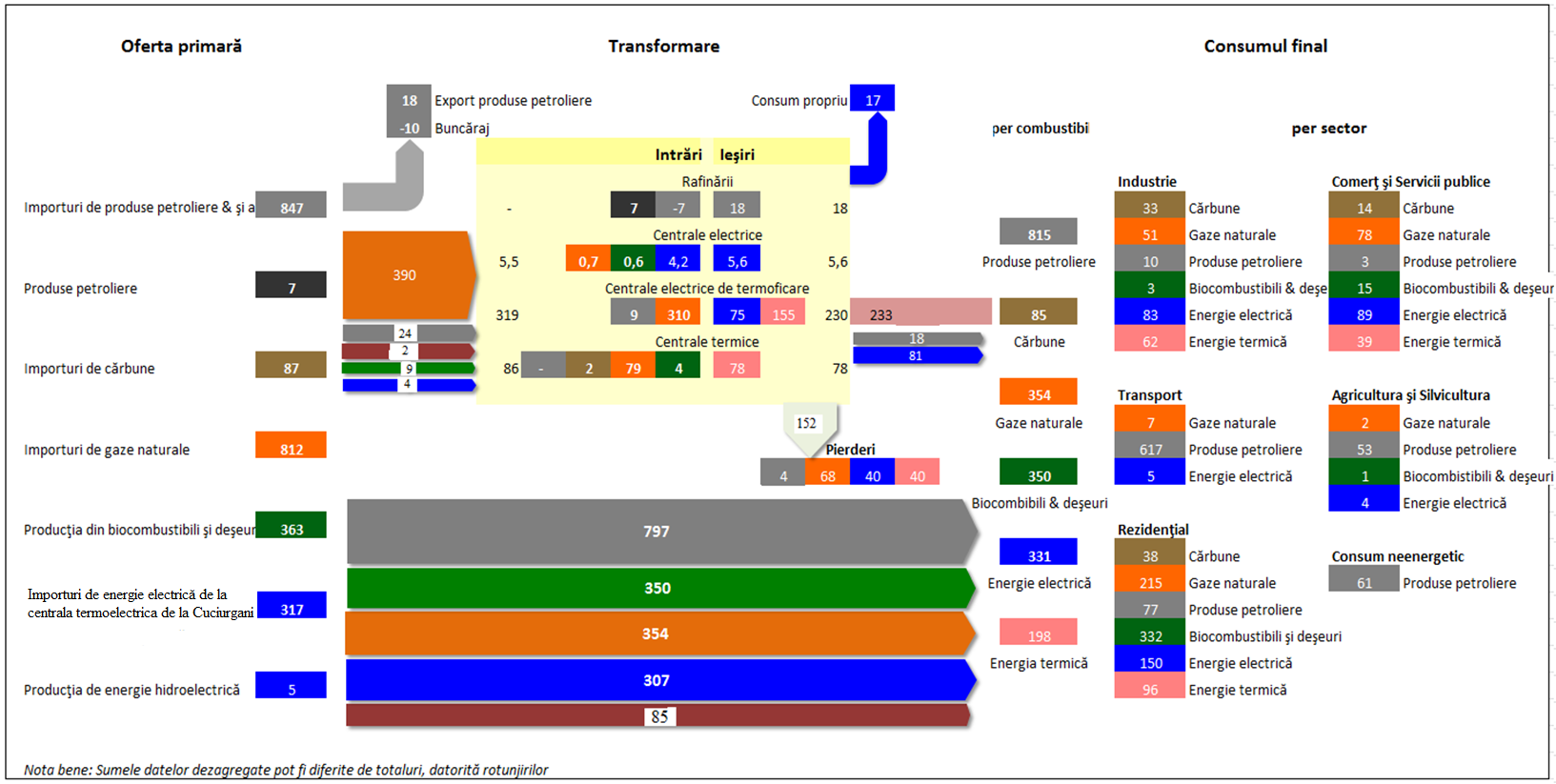 III. Balanţele energetice de perspectivă ale Republicii MoldovaBalanţa energetică de perspectivă pentru anul 2016Balanţa energetică de perspectivă clasificată după produsele energetice (2016), mii tone echivalent petrolIndicatori-cheie de energie pentru Republica Moldova (2010-2016) Balanţele produselor energetice (2010-2016):Balanţa energetică de perspectivă privind cărbunele (2010-2016)Balanţa energetică de perspectivă privind gazele naturale (2010-2016)Balanţa energetică de perspectivă privind produsele petroliere (2010-2016)Balanţa energetică de perspectivă privind biocombustibilii şi deşeurile (2010-2016)Balanţa energetică de perspectivă a energiei electrice (2010-2016)Balanţa energetică de perspectivă privind energia termică (2010-2016)Balanţa energetică de perspectivă privind toate produsele energetice (2010-2016)GUVERNUL REPUBLICII MOLDOVAH O T Ă R Î R E  nr._______  din ____________________________________ChișinăuGUVERNUL REPUBLICII MOLDOVAH O T Ă R Î R E  nr._______  din ____________________________________ChișinăuGUVERNUL REPUBLICII MOLDOVAH O T Ă R Î R E  nr._______  din ____________________________________Chișinăumii tone echivalent petrolmii tone echivalent petrolmii tone echivalent petrolmii tone echivalent petrolmii tone echivalent petrolmii tone echivalent petrolmii tone echivalent petrolmii tone echivalent petrolOFERTA ŞI CONSUMULTotal produseCărbuneGaze naturaleProduse petroliereBiocombust şi deşeuriEnergie electricăEnergie termicăOFERTA ŞI CONSUMULTotal produseCărbuneGaze naturaleProduse petroliereBiocombust şi deşeuriEnergie electricăEnergie termicăProducția primară 375 - - 7 363 5 - Intrări din alte surse 211 - - 1 - 210 - Import 1851 87 812 846 - 106 - Export 22 - - 18 4 - - Buncăraj -10 - - -10 - - - Variația stocurilor - - - - - - - CONSUMUL INTERN BRUT2395 87 812 825 359 312 - TRANSFORMARE, INTRĂRI42923902494-Centrale electrice6- 1- 14- Centrale electrice de termoficare - producători de energie pentru scopuri publice266- 266- - - - Centrale electrice de termoficare - producători de energie pentru consumul propriu55- 4492 - - Centrale termice - producători de energie pentru scopuri publice40- 40- - - - Centrale termice-producători de energie pentru consumul propriu 45239-4- - Rafinării de petrol- - - - - - - Instalaţii petrochimice15- - 15- - - Instalaţii de lichefiere- - - - - - - Entităţi de producere a mangalului1- - - 1- - Alte instalaţii de transformare2- - - 2- - TRANSFORMARE, IEŞIRI332- - 18- 81 233Centrale electrice6- - - - 6- Centrale electrice de termoficare-producători de energie pentru scopuri publice194- - - - 66128Centrale electrice de termoficare - producători de energie pentru consumul propriu36 - - - - 8 27 Centrale termice - producători de energie pentru scopuri publice37 - - - - - 37 Centrale termice - producători de energie pentru consumul propriu41 - - - - - 41 Rafinării de petrol18 - - 18 - - - Instalaţii petrochimice- - - - - - - Instalaţii de lichefiere- - - - - - - Entităţi de producere a mangalului- - - - - - - Alte instalaţii de transformare- - - - - - - Energia utilizată pentru alte scopuri17 - - - - 17 - PIERDERI152 - 68 4 - 40 40 CONSUMUL FINAL2133 85 354 815 350 331 198 INDUSTRIE241 33 51 10 3 83 62 Industria metalurgică1 - - - - 1 - Industria chimică şi petrochimică7 - - - - 6 1 Minerale nemetalice70 30 29 - - 11 - Industria constructoare de maşini4 - 1 - - 3 - Echipamente de transport1 - - - - 1 - Industria extactivă3 - - 2 - 1 - Produse alimentare, băuturi şi tutun120 3 16 4 1 40 57 Celuloză, hârtie şi activităţi de tipărire5 - 2 - 1 1 1 Prelucrarea lemnului şi producţia de mobilier7 - 1 - 1 5 - Construcţii6 - 1 4 - 1 - Industria textilă şi a articolelor din piele6 - 1 - - 3 2 Alte activităţi industriale12 - - - - 11 1 TRANSPORT628 - 7 617 - 5 - Transportul aerian 19 - - 19 - - - Transportul rutier 593 - 1 588 - 4 - Transportul feroviar7 - - 7 - - - Transportul prin conducte 7 - 6 - - 1 - Transportul naval 1 - - 1 - - - Alte activități conexe de transport 2 - - 2 - - - ALTE DOMENII DE ACTIVITATE1208 52 296 128 347 243 136 Sectorul rezidenţial (populaţie)909 38 215 77 332 150 96 Comerţ şi servicii publice238 14 78 3 15 89 39 Agricultura/Silvicultura61 - 2 53 1 4 1 Alte activităţi- - - - - - - CONSUMAT IN SCOPURI NEENERGETICE61 - - 61 - - - Diferenţe statistice- - - - - - - OFERTA ŞI CONSUMULCărbune AntracitAlţi  cărbuni bituminoşi (cărbune de abur)Cocs de cocserieGaze naturaleProduse  petroliere PetrolEtanBenzină auto   Kerosen tip Jet Fuel Gaz/motorinăLubrifianţiBitumPăcurăDin care păcură (<1%)Alte produseBiocombustibili şi  deşeuri Biocombustibili solizi  Din care lemn   Din care deşeuri lemnoase  Din care deşeuri agricole  Brichete și peleteCărbune de lemn (mangal)Biocombustibili lichiziBiogazeEnergie electricăEnergie termicăProducţia primară-----72---11-3-03633553138220545-Intrări din alte surse-----1------------------210-Import8770170812846186192234741041162--106-Export-----18-4--33-7141--003---Buncăraj------10----10----------------Variaţia stocurilor--------------n.s.n.s.n.s.n.s.n.s.n.s.n.s.n.s.--CONSUMUL INTERN BRUT877413181282512771891546010382323593563199221-4312-TRANSFORMARE, INTRĂRI211-390247---4--13197106---24-Centrale electrice----1----------1-------14-Centrale electrice de termoficare- producători de energie pentru scopuri publice----266---------------------Centrale electrice de termoficare- producători de energie pentru consumul propriu--449----1--712---------Centrale termice-producători de energie pentru scopuri publice----40-------------------Centrale termice-producători de energie pentru consumul propriu 211-39----------4---------Rafinării de petrol-----157---4--31-----------Instalaţii petrochimice--------------------------Instalaţii de lichefiere-Entităţi de producere a mangalului111--------Alte instalaţii de transformare22-01------TRANSFORMARE, IEŞIRI13------81233Centrale electrice6-Centrale electrice de termoficare-producători de energie pentru scopuri publice- - - 66128Centrale electrice de termoficare- producători de energie pentru consumul propriu- - - 827Centrale termice-producători de energie pentru scopuri publice37Centrale termice - producători de energie pentru consumul propriu41Rafinării de petrol- - 18- - - Instalaţii petrochimice- - - - - - Instalaţii de lichefiere- - - - - - Entităţi de producere a mangalului- - - - - - Alte instalaţii de transformare- - - - - - Energia utilizată pentru alte scopuri- - - - 17- PIERDERI- 634 1 1 1 1- 4040CONSUMUL FINAL8569161,035481512771931646510402- 1350350326991- - 331198INDUSTRIE33201315110- 1- - 3- 61- 331100 - - 8352Industria metalurgică- - - - - - - - - - - - - - - - - - - - - - - - 1 - Industria chimică şi petrochimică- - - - - -- - - - - - - -- - - - - - - - - - 61Minerale nemetalice301712129-- - - - - - - - - - - - - - 11- Industria constructoare de maşini- - - - 1- - - - - - - - - - - - - - - - - - - 3 - Echipamente de transport- - - - -- - - - - - - - - - - - - - - - - - - 1- Industria extactivă- - - - - 2- - - - 2- - - - - - - - - - - - - 1- Produse alimentare, băuturi şi tutun33- - 164- 1- - 3- - - - - 11100- - - 4057Celuloză, hîrtie şi activităţi de tipărire- - - - 2- - - - - - - - - - - 1- - - - - - - 11Prelucrarea lemnului şi producţia de mobilier- - - - 1- - - - - - - - - - - 110 10- - - 5- Construcţii- - - - 14- 1- - 2- - 1- - - - - - - - - - 1- Industria textilă şi a articolelor din piele- - - - 1- - - - - - - - - - - - - - - - - - - 32Alte activităţi industriale- - - - - - - - - - - - - - - - - - - - - - - - 111TRANSPORT- - - - 7617- 1419215393- - 3 - - - - - - - - - - 5- Transportul aerian- - - - - 19- - - 19- - - - - - - - - - - - - - - - Transportul rutier- - - - 1533- 14191- 380- - 3- - - - - - - - - - 4- Transport feroviar- - - - - 7- - - - 7- - - - - - - - - - - - - - - Transportul prin conducte- - - - 6- - - - - - - - - - - - - - - - - - - 1- Transport naval- - - - - 1- - - - - - - - - - - - - - - - - - - - Alte activităţi anexe de transport- - - - - 2- - -- -- - - - - - - - - - - - - - - ALTE DOMENII DE ACTIVITATE52484- 296128- 64- - 64- - 1- - 347347324891- - 243136Sectorul rezidenţial (populaţie)38361- 21577- 77- - - - - - - - 332332316760- - 15096Comerţ şi servicii publice14122- 783- 1- - 1- - 0-- 15158120- - 8939Agricultura/Silvicultura- - - - 253- - - - 53- - - - - 11100- - - 41 Alte activităţi- - - - - - - - - - - - - - - - - - - - - - - - - - CONSUMAT IN SCOPURI NEENERGETICE- - - - - 6113- 1- 11035- -1- ---- - - - - - Diferenţe statistice- - - - - - - - - - - - - - - - - - - - - - - - - - Principalele date macroeconomice şi energeticeUnitatea20102011201220132014 2015 (p)2016 (p)RCAC 2010-14Populaţia totalăMii3 5623 5603 5603 5593 55635553553-0,04PIB (constant, preţuri 2005)Milioane lei44 10847 10846 77851 17553 63252 02352 8035,0Producţia de energie primarăktep18923824528330333537512,5Importuri nete de energiektep1 8001 9231 8131 8891 7791 8201 829-0,3Importuri nete de energie (inclusiv, alte surse)ktep2 0582 1362 0222 0512 0042 0382 040-0,7Aprovizionarea totală cu energie primară (ATEP)ktep2 2942 3532 2672 3392 3102 3542 3950,2Consumul final total de energie (CFTE)ktep2 0062 0832 0072 0652 0562 0962 1330,6Consumul de energie electricăktep2822912983063133223312,6Consumul de energie electricăGWh3 2803 3843 4663 5593 6403 7403 8472,6Indicatori per capitaUnitatea201020112012201320142015 (p)2016 (p)RCAC 2010-14Intensitatea primară - ATEP/ populaţietep/capita0,6440,6610,6370,6570,6500,6620,6740,2Intensitatea finală - CFTE/ populaţietep/capita0,5630,5850,5640,5800,5780,5900,6000,7Energie electrică /populaţiekWh/capita9219519741 0001 0241 0521 0832,7Intensitatea energieiUnitatea201020112012201320142015 (p)2016 (p)RCAC 2010-14ATEP/PIB tep/milioane LEI din 200552,049,948,545,943,145,245,4-4,6CFTE/PIBtep/milioane LEI din 200545,544,242,940,538,340,340,4-4,2Eficienţa generală a sectorului de transformareUnitatea201020112012201320142015 (p)2016 (p)Δ 2010-14Ieşiri/intrări din Transformarea totală %80,780,980,476,680,978,977,30,2CFTE/ATEP%87,488,588,588,389,089,089,11,6Dependenţa energetică (Importuri nete /TPES)Unitatea201020112012201320142015 (p)2016 (p)Δ 2010-14Importuri nete /ATEP%78,581,780,080,877,077,376,4-1,5Grade-zile pentru încălzireUnitatea2010201120122013201420151994-2014 mediaZGI pentru Chişinău-3 1443 1473 1452 883n.a.n.a.n.a.3083mii tone echivalent petrolmii tone echivalent petrolmii tone echivalent petrolmii tone echivalent petrolmii tone echivalent petrolmii tone echivalent petrolmii tone echivalent petrolmii tone echivalent petrolmii tone echivalent petrolmii tone echivalent petrolmii tone echivalent petrolOFERTA ŞI CONSUMULOFERTA ŞI CONSUMULOFERTA ŞI CONSUMULOFERTA ŞI CONSUMUL201020112012201320142015 (p)2016 (p)RCAC 2010-2014MetodaProducţia primarăProducţia primarăProducţia primarăProducţia primară------DEDUCEREVARIAŢIA STOCURILOR = 0Intrări din alte surseIntrări din alte surseIntrări din alte surseIntrări din alte surse------DEDUCEREVARIAŢIA STOCURILOR = 0ImportImportImportImport113125113156889187DEDUCEREVARIAŢIA STOCURILOR = 0ExportExportExportExport------DEDUCEREVARIAŢIA STOCURILOR = 0BuncărajBuncărajBuncărajBuncăraj------DEDUCEREVARIAŢIA STOCURILOR = 0Variaţia stocurilorVariaţia stocurilorVariaţia stocurilorVariaţia stocurilor3-53-67--DEDUCEREVARIAŢIA STOCURILOR = 0CONSUMUL INTERN BRUTCONSUMUL INTERN BRUTCONSUMUL INTERN BRUTCONSUMUL INTERN BRUT116120116150959187DEDUCERETRANSFORMARE, INTRĂRITRANSFORMARE, INTRĂRITRANSFORMARE, INTRĂRITRANSFORMARE, INTRĂRI2228222SUMAREUVCUVCCentrale electriceCentrale electriceCentrale electriceCentrale electrice------SUMAREUVCUVCCentrale electrice de termoficare - producători de energie pentru scopuri publiceCentrale electrice de termoficare - producători de energie pentru scopuri publiceCentrale electrice de termoficare - producători de energie pentru scopuri publiceCentrale electrice de termoficare - producători de energie pentru scopuri publice------SUMAREUVCUVCCentrale electrice de termoficare - producători de energie pentru consumul propriuCentrale electrice de termoficare - producători de energie pentru consumul propriuCentrale electrice de termoficare - producători de energie pentru consumul propriuCentrale electrice de termoficare - producători de energie pentru consumul propriu------SUMAREUVCUVCCentrale termice - producători de energie pentru scopuri publiceCentrale termice - producători de energie pentru scopuri publiceCentrale termice - producători de energie pentru scopuri publiceCentrale termice - producători de energie pentru scopuri publice------SUMAREUVCUVCCentrale termice-producători de energie pentru consumul propriu Centrale termice-producători de energie pentru consumul propriu Centrale termice-producători de energie pentru consumul propriu Centrale termice-producători de energie pentru consumul propriu 2228222-SUMAREUVCUVCRafinării de petrolRafinării de petrolRafinării de petrolRafinării de petrol------SUMAREUVCUVCInstalaţii petrochimiceInstalaţii petrochimiceInstalaţii petrochimiceInstalaţii petrochimice------SUMAREUVCUVCInstalaţii de lichefiereInstalaţii de lichefiereInstalaţii de lichefiereInstalaţii de lichefiere------SUMAREUVCUVCEntităţi de producere a mangaluluiEntităţi de producere a mangaluluiEntităţi de producere a mangaluluiEntităţi de producere a mangalului------SUMAREUVCUVCAlte instalaţii de transformareAlte instalaţii de transformareAlte instalaţii de transformareAlte instalaţii de transformare------SUMAREUVCUVCTRANSFORMARE, IEŞIRITRANSFORMARE, IEŞIRITRANSFORMARE, IEŞIRITRANSFORMARE, IEŞIRI------SUMAREUVCUVCCentrale electriceCentrale electriceCentrale electriceCentrale electrice------SUMAREUVCUVCCentrale electrice de termoficare-producători de energie pentru scopuri publiceCentrale electrice de termoficare-producători de energie pentru scopuri publiceCentrale electrice de termoficare-producători de energie pentru scopuri publiceCentrale electrice de termoficare-producători de energie pentru scopuri publice------SUMAREUVCUVCCentrale electrice de termoficare - producători de energie pentru consumul propriuCentrale electrice de termoficare - producători de energie pentru consumul propriuCentrale electrice de termoficare - producători de energie pentru consumul propriuCentrale electrice de termoficare - producători de energie pentru consumul propriu------SUMAREUVCUVCCentrale termice - producători de energie pentru scopuri publiceCentrale termice - producători de energie pentru scopuri publiceCentrale termice - producători de energie pentru scopuri publiceCentrale termice - producători de energie pentru scopuri publice------SUMAREUVCUVCCentrale termice - producători de energie pentru consumul propriuCentrale termice - producători de energie pentru consumul propriuCentrale termice - producători de energie pentru consumul propriuCentrale termice - producători de energie pentru consumul propriu------SUMAREUVCUVCRafinării de petrolRafinării de petrolRafinării de petrolRafinării de petrol------SUMAREUVCUVCInstalaţii petrochimiceInstalaţii petrochimiceInstalaţii petrochimiceInstalaţii petrochimice------SUMAREUVCUVCInstalaţii de lichefiereInstalaţii de lichefiereInstalaţii de lichefiereInstalaţii de lichefiere------SUMAREUVCUVCEntităţi de producere a mangaluluiEntităţi de producere a mangaluluiEntităţi de producere a mangaluluiEntităţi de producere a mangalului------SUMAREUVCUVCAlte instalaţii de transformareAlte instalaţii de transformareAlte instalaţii de transformareAlte instalaţii de transformare------SUMAREUVCUVCEnergia utilizată pentru alte scopuriEnergia utilizată pentru alte scopuriEnergia utilizată pentru alte scopuriEnergia utilizată pentru alte scopuri------SUMAREUVCUVCPIERDERIPIERDERIPIERDERIPIERDERI11----SUMAREUVCUVCCONSUMUL FINALCONSUMUL FINALCONSUMUL FINALCONSUMUL FINAL113117114142938985SUMAREINDUSTRIE INDUSTRIE INDUSTRIE INDUSTRIE 33423155333333SUMAREMEDIEUVCSUMARERCACRCACIndustria metalurgicăIndustria metalurgicăIndustria metalurgicăIndustria metalurgică------SUMAREMEDIEUVCSUMARERCACRCACIndustria chimică şi petrochimicăIndustria chimică şi petrochimicăIndustria chimică şi petrochimicăIndustria chimică şi petrochimică------SUMAREMEDIEUVCSUMARERCACRCACMinerale nemetaliceMinerale nemetaliceMinerale nemetaliceMinerale nemetalice31402953303030-0,8SUMAREMEDIEUVCSUMARERCACRCACIndustria constructoare de maşiniIndustria constructoare de maşiniIndustria constructoare de maşiniIndustria constructoare de maşini------SUMAREMEDIEUVCSUMARERCACRCACEchipamente de transportEchipamente de transportEchipamente de transportEchipamente de transport------SUMAREMEDIEUVCSUMARERCACRCACIndustria extactivăIndustria extactivăIndustria extactivăIndustria extactivă------SUMAREMEDIEUVCSUMARERCACRCACProduse alimentare, băuturi şi tutunProduse alimentare, băuturi şi tutunProduse alimentare, băuturi şi tutunProduse alimentare, băuturi şi tutun2222333-SUMAREMEDIEUVCSUMARERCACRCACCeluloză, hârtie şi activităţi de tipărireCeluloză, hârtie şi activităţi de tipărireCeluloză, hârtie şi activităţi de tipărireCeluloză, hârtie şi activităţi de tipărire------SUMAREMEDIEUVCSUMARERCACRCACPrelucrarea lemnului şi producţia de mobilierPrelucrarea lemnului şi producţia de mobilierPrelucrarea lemnului şi producţia de mobilierPrelucrarea lemnului şi producţia de mobilier------SUMAREMEDIEUVCSUMARERCACRCACConstrucţiiConstrucţiiConstrucţiiConstrucţii------SUMAREMEDIEUVCSUMARERCACRCACIndustria textilă şi a articolelor din pieleIndustria textilă şi a articolelor din pieleIndustria textilă şi a articolelor din pieleIndustria textilă şi a articolelor din piele------SUMAREMEDIEUVCSUMARERCACRCACAlte activităţi industrialeAlte activităţi industrialeAlte activităţi industrialeAlte activităţi industriale------SUMAREMEDIEUVCSUMARERCACRCACTRANSPORTTRANSPORTTRANSPORTTRANSPORT------SUMAREMEDIEUVCSUMARERCACRCACTransportul aerianTransportul aerianTransportul aerianTransportul aerian------SUMAREMEDIEUVCSUMARERCACRCACTransportul rutierTransportul rutierTransportul rutierTransportul rutier------SUMAREMEDIEUVCSUMARERCACRCACTransport feroviarTransport feroviarTransport feroviarTransport feroviar------SUMAREMEDIEUVCSUMARERCACRCACTransportul prin conducteTransportul prin conducteTransportul prin conducteTransportul prin conducte------SUMAREMEDIEUVCSUMARERCACRCACTransport navalTransport navalTransport navalTransport naval------SUMAREMEDIEUVCSUMARERCACRCACAlte activităţi anexe de transportAlte activităţi anexe de transportAlte activităţi anexe de transportAlte activităţi anexe de transport------SUMAREMEDIEUVCSUMARERCACRCACALTE DOMENII DE ACTIVITATEALTE DOMENII DE ACTIVITATEALTE DOMENII DE ACTIVITATEALTE DOMENII DE ACTIVITATE80758387605652SUMAREMEDIEUVCSUMARERCACRCACSectorul rezidenţial (populaţie)Sectorul rezidenţial (populaţie)Sectorul rezidenţial (populaţie)Sectorul rezidenţial (populaţie)52475961424038-5,2SUMAREMEDIEUVCSUMARERCACRCACComerţ şi servicii publiceComerţ şi servicii publiceComerţ şi servicii publiceComerţ şi servicii publice28282426181614-10,5SUMAREMEDIEUVCSUMARERCACRCACAgricultura/SilviculturaAgricultura/SilviculturaAgricultura/SilviculturaAgricultura/Silvicultura------SUMAREMEDIEUVCSUMARERCACRCACAlte activităţiAlte activităţiAlte activităţiAlte activităţi------SUMAREMEDIEUVCSUMARERCACRCACCONSUMAT IN SCOPURI NEENERGETICECONSUMAT IN SCOPURI NEENERGETICECONSUMAT IN SCOPURI NEENERGETICECONSUMAT IN SCOPURI NEENERGETICE------SUMAREMEDIEUVCSUMARERCACRCACDiferenţe statisticeDiferenţe statisticeDiferenţe statisticeDiferenţe statistice------SUMAREMEDIEUVCSUMARERCACRCACRCAC: Rata de creştere anuală compusăRCAC: Rata de creştere anuală compusăRCAC: Rata de creştere anuală compusăRCAC: Rata de creştere anuală compusăRCAC: Rata de creştere anuală compusăRCAC: Rata de creştere anuală compusăRCAC: Rata de creştere anuală compusăRCAC: Rata de creştere anuală compusăRCAC: Rata de creştere anuală compusăRCAC: Rata de creştere anuală compusăRCAC: Rata de creştere anuală compusăMEDIA: Media calculată pentru ultimii 4 aniMEDIA: Media calculată pentru ultimii 4 aniMEDIA: Media calculată pentru ultimii 4 aniMEDIA: Media calculată pentru ultimii 4 aniMEDIA: Media calculată pentru ultimii 4 aniMEDIA: Media calculată pentru ultimii 4 aniMEDIA: Media calculată pentru ultimii 4 aniMEDIA: Media calculată pentru ultimii 4 aniMEDIA: Media calculată pentru ultimii 4 aniMEDIA: Media calculată pentru ultimii 4 aniMEDIA: Media calculată pentru ultimii 4 aniUVC: Egal cu Ultima Valoare CunoscutăUVC: Egal cu Ultima Valoare CunoscutăUVC: Egal cu Ultima Valoare CunoscutăUVC: Egal cu Ultima Valoare CunoscutăUVC: Egal cu Ultima Valoare CunoscutăUVC: Egal cu Ultima Valoare CunoscutăUVC: Egal cu Ultima Valoare CunoscutăUVC: Egal cu Ultima Valoare CunoscutăUVC: Egal cu Ultima Valoare CunoscutăUVC: Egal cu Ultima Valoare CunoscutăUVC: Egal cu Ultima Valoare CunoscutăUSC: Ultima structură cunoscută. Totalul este clasificat în conformitate cu structura/cotele de piaţă ale ultimului an cu valori cunoscuteUSC: Ultima structură cunoscută. Totalul este clasificat în conformitate cu structura/cotele de piaţă ale ultimului an cu valori cunoscuteUSC: Ultima structură cunoscută. Totalul este clasificat în conformitate cu structura/cotele de piaţă ale ultimului an cu valori cunoscuteUSC: Ultima structură cunoscută. Totalul este clasificat în conformitate cu structura/cotele de piaţă ale ultimului an cu valori cunoscuteUSC: Ultima structură cunoscută. Totalul este clasificat în conformitate cu structura/cotele de piaţă ale ultimului an cu valori cunoscuteUSC: Ultima structură cunoscută. Totalul este clasificat în conformitate cu structura/cotele de piaţă ale ultimului an cu valori cunoscuteUSC: Ultima structură cunoscută. Totalul este clasificat în conformitate cu structura/cotele de piaţă ale ultimului an cu valori cunoscuteUSC: Ultima structură cunoscută. Totalul este clasificat în conformitate cu structura/cotele de piaţă ale ultimului an cu valori cunoscuteUSC: Ultima structură cunoscută. Totalul este clasificat în conformitate cu structura/cotele de piaţă ale ultimului an cu valori cunoscuteUSC: Ultima structură cunoscută. Totalul este clasificat în conformitate cu structura/cotele de piaţă ale ultimului an cu valori cunoscuteUSC: Ultima structură cunoscută. Totalul este clasificat în conformitate cu structura/cotele de piaţă ale ultimului an cu valori cunoscuteSUMARE: suma subcategoriilorSUMARE: suma subcategoriilorSUMARE: suma subcategoriilorSUMARE: suma subcategoriilorSUMARE: suma subcategoriilorSUMARE: suma subcategoriilorSUMARE: suma subcategoriilorSUMARE: suma subcategoriilorSUMARE: suma subcategoriilorSUMARE: suma subcategoriilorSUMARE: suma subcategoriilorDEDUCERE: Dedus din  calculul balanţeiDEDUCERE: Dedus din  calculul balanţeiDEDUCERE: Dedus din  calculul balanţeiDEDUCERE: Dedus din  calculul balanţeiDEDUCERE: Dedus din  calculul balanţeiDEDUCERE: Dedus din  calculul balanţeiDEDUCERE: Dedus din  calculul balanţeiDEDUCERE: Dedus din  calculul balanţeiDEDUCERE: Dedus din  calculul balanţeiDEDUCERE: Dedus din  calculul balanţeiDEDUCERE: Dedus din  calculul balanţeimii tone echivalent petrolmii tone echivalent petrolmii tone echivalent petrolmii tone echivalent petrolmii tone echivalent petrolmii tone echivalent petrolmii tone echivalent petrolmii tone echivalent petrolmii tone echivalent petrolmii tone echivalent petrolmii tone echivalent petrolOFERTA ŞI CONSUMULOFERTA ŞI CONSUMULOFERTA ŞI CONSUMULOFERTA ŞI CONSUMUL201020112012201320142015 (p)2016 (p)RCAC 2010-2014MetodaProducţia primarăProducţia primarăProducţia primarăProducţia primară----DEDUCEREVARIAŢIA STOCURILO=0Intrări din alte surseIntrări din alte surseIntrări din alte surseIntrări din alte surse----DEDUCEREVARIAŢIA STOCURILO=0ImportImportImportImport960931885833851828812DEDUCEREVARIAŢIA STOCURILO=0ExportExportExportExport----DEDUCEREVARIAŢIA STOCURILO=0BuncărajBuncărajBuncărajBuncăraj----DEDUCEREVARIAŢIA STOCURILO=0Variaţia stocurilorVariaţia stocurilorVariaţia stocurilorVariaţia stocurilor2-1-1-1-DEDUCEREVARIAŢIA STOCURILO=0CONSUMUL INTERN BRUTCONSUMUL INTERN BRUTCONSUMUL INTERN BRUTCONSUMUL INTERN BRUT962930885834850828812DEDUCERETRANSFORMARE, INTRĂRITRANSFORMARE, INTRĂRITRANSFORMARE, INTRĂRITRANSFORMARE, INTRĂRI434413400380396391390SUMAREUVCRCACRCACRCACRCACRCACCentrale electriceCentrale electriceCentrale electriceCentrale electrice1--1111SUMAREUVCRCACRCACRCACRCACRCACCentrale electrice de termoficare - producători de energie pentru scopuri publiceCentrale electrice de termoficare - producători de energie pentru scopuri publiceCentrale electrice de termoficare - producători de energie pentru scopuri publiceCentrale electrice de termoficare - producători de energie pentru scopuri publice321302292270283274266-3,1SUMAREUVCRCACRCACRCACRCACRCACCentrale electrice de termoficare - producători de energie pentru consumul propriuCentrale electrice de termoficare - producători de energie pentru consumul propriuCentrale electrice de termoficare - producători de energie pentru consumul propriuCentrale electrice de termoficare - producători de energie pentru consumul propriu810111725334433,0SUMAREUVCRCACRCACRCACRCACRCACCentrale termice - producători de energie pentru scopuri publiceCentrale termice - producători de energie pentru scopuri publiceCentrale termice - producători de energie pentru scopuri publiceCentrale termice - producători de energie pentru scopuri publice60555349464340-6,4SUMAREUVCRCACRCACRCACRCACRCACCentrale termice-producători de energie pentru consumul propriu Centrale termice-producători de energie pentru consumul propriu Centrale termice-producători de energie pentru consumul propriu Centrale termice-producători de energie pentru consumul propriu 45464443414039-2,3SUMAREUVCRCACRCACRCACRCACRCACRafinării de petrolRafinării de petrolRafinării de petrolRafinării de petrol----SUMAREUVCRCACRCACRCACRCACRCACInstalaţii petrochimiceInstalaţii petrochimiceInstalaţii petrochimiceInstalaţii petrochimice----SUMAREUVCRCACRCACRCACRCACRCACInstalaţii de lichefiereInstalaţii de lichefiereInstalaţii de lichefiereInstalaţii de lichefiere----SUMAREUVCRCACRCACRCACRCACRCACEntităţi de producere a mangaluluiEntităţi de producere a mangaluluiEntităţi de producere a mangaluluiEntităţi de producere a mangalului----SUMAREUVCRCACRCACRCACRCACRCACAlte instalaţii de transformareAlte instalaţii de transformareAlte instalaţii de transformareAlte instalaţii de transformare----SUMAREUVCRCACRCACRCACRCACRCACTRANSFORMARE, IEŞIRITRANSFORMARE, IEŞIRITRANSFORMARE, IEŞIRITRANSFORMARE, IEŞIRI----SUMAREUVCRCACRCACRCACRCACRCACCentrale electriceCentrale electriceCentrale electriceCentrale electrice----SUMAREUVCRCACRCACRCACRCACRCACCentrale electrice de termoficare-producători de energie pentru scopuri publiceCentrale electrice de termoficare-producători de energie pentru scopuri publiceCentrale electrice de termoficare-producători de energie pentru scopuri publiceCentrale electrice de termoficare-producători de energie pentru scopuri publice----SUMAREUVCRCACRCACRCACRCACRCACCentrale electrice de termoficare - producători de energie pentru consumul propriuCentrale electrice de termoficare - producători de energie pentru consumul propriuCentrale electrice de termoficare - producători de energie pentru consumul propriuCentrale electrice de termoficare - producători de energie pentru consumul propriu----SUMAREUVCRCACRCACRCACRCACRCACCentrale termice - producători de energie pentru scopuri publiceCentrale termice - producători de energie pentru scopuri publiceCentrale termice - producători de energie pentru scopuri publiceCentrale termice - producători de energie pentru scopuri publice----SUMAREUVCRCACRCACRCACRCACRCACCentrale termice - producători de energie pentru consumul propriuCentrale termice - producători de energie pentru consumul propriuCentrale termice - producători de energie pentru consumul propriuCentrale termice - producători de energie pentru consumul propriu----SUMAREUVCRCACRCACRCACRCACRCACRafinării de petrolRafinării de petrolRafinării de petrolRafinării de petrol----SUMAREUVCRCACRCACRCACRCACRCACInstalaţii petrochimiceInstalaţii petrochimiceInstalaţii petrochimiceInstalaţii petrochimice----SUMAREUVCRCACRCACRCACRCACRCACInstalaţii de lichefiereInstalaţii de lichefiereInstalaţii de lichefiereInstalaţii de lichefiere----SUMAREUVCRCACRCACRCACRCACRCACEntităţi de producere a mangaluluiEntităţi de producere a mangaluluiEntităţi de producere a mangaluluiEntităţi de producere a mangalului----SUMAREUVCRCACRCACRCACRCACRCACAlte instalaţii de transformareAlte instalaţii de transformareAlte instalaţii de transformareAlte instalaţii de transformare----SUMAREUVCRCACRCACRCACRCACRCACEnergia utilizată pentru alte scopuriEnergia utilizată pentru alte scopuriEnergia utilizată pentru alte scopuriEnergia utilizată pentru alte scopuri----SUMAREUVCRCACRCACRCACRCACRCACPIERDERIPIERDERIPIERDERIPIERDERI72706464686868SUMAREUVCRCACRCACRCACRCACRCACCONSUMUL FINALCONSUMUL FINALCONSUMUL FINALCONSUMUL FINAL456447421390386369354SUMAREINDUSTRIE INDUSTRIE INDUSTRIE INDUSTRIE 63666358555351-3,3RCACUVCUVCUVCUVCUVCUVCUVCUVCUVCUSCUSCSUMARERCACRCACRCACIndustria metalurgicăIndustria metalurgicăIndustria metalurgicăIndustria metalurgică------RCACUVCUVCUVCUVCUVCUVCUVCUVCUVCUSCUSCSUMARERCACRCACRCACIndustria chimică şi petrochimicăIndustria chimică şi petrochimicăIndustria chimică şi petrochimicăIndustria chimică şi petrochimică----1-RCACUVCUVCUVCUVCUVCUVCUVCUVCUVCUSCUSCSUMARERCACRCACRCACMinerale nemetaliceMinerale nemetaliceMinerale nemetaliceMinerale nemetalice47474438313029RCACUVCUVCUVCUVCUVCUVCUVCUVCUVCUSCUSCSUMARERCACRCACRCACIndustria constructoare de maşiniIndustria constructoare de maşiniIndustria constructoare de maşiniIndustria constructoare de maşini-1--111RCACUVCUVCUVCUVCUVCUVCUVCUVCUVCUSCUSCSUMARERCACRCACRCACEchipamente de transportEchipamente de transportEchipamente de transportEchipamente de transport---1---RCACUVCUVCUVCUVCUVCUVCUVCUVCUVCUSCUSCSUMARERCACRCACRCACIndustria extactivăIndustria extactivăIndustria extactivăIndustria extactivă------RCACUVCUVCUVCUVCUVCUVCUVCUVCUVCUSCUSCSUMARERCACRCACRCACProduse alimentare, băuturi şi tutunProduse alimentare, băuturi şi tutunProduse alimentare, băuturi şi tutunProduse alimentare, băuturi şi tutun13151716171616RCACUVCUVCUVCUVCUVCUVCUVCUVCUVCUSCUSCSUMARERCACRCACRCACCeluloză, hârtie şi activităţi de tipărireCeluloză, hârtie şi activităţi de tipărireCeluloză, hârtie şi activităţi de tipărireCeluloză, hârtie şi activităţi de tipărire121-222RCACUVCUVCUVCUVCUVCUVCUVCUVCUVCUSCUSCSUMARERCACRCACRCACPrelucrarea lemnului şi producţia de mobilierPrelucrarea lemnului şi producţia de mobilierPrelucrarea lemnului şi producţia de mobilierPrelucrarea lemnului şi producţia de mobilier---1111RCACUVCUVCUVCUVCUVCUVCUVCUVCUVCUSCUSCSUMARERCACRCACRCACConstrucţiiConstrucţiiConstrucţiiConstrucţii1-11111-RCACUVCUVCUVCUVCUVCUVCUVCUVCUVCUSCUSCSUMARERCACRCACRCACIndustria textilă şi a articolelor din pieleIndustria textilă şi a articolelor din pieleIndustria textilă şi a articolelor din pieleIndustria textilă şi a articolelor din piele11-1111-RCACUVCUVCUVCUVCUVCUVCUVCUVCUVCUSCUSCSUMARERCACRCACRCACAlte activităţi industrialeAlte activităţi industrialeAlte activităţi industrialeAlte activităţi industriale------RCACUVCUVCUVCUVCUVCUVCUVCUVCUVCUSCUSCSUMARERCACRCACRCACTRANSPORTTRANSPORTTRANSPORTTRANSPORT721168675,2RCACUVCUVCUVCUVCUVCUVCUVCUVCUVCUSCUSCSUMARERCACRCACRCACTransportul aerianTransportul aerianTransportul aerianTransportul aerian------RCACUVCUVCUVCUVCUVCUVCUVCUVCUVCUSCUSCSUMARERCACRCACRCACTransportul rutierTransportul rutierTransportul rutierTransportul rutier1221111-RCACUVCUVCUVCUVCUVCUVCUVCUVCUVCUSCUSCSUMARERCACRCACRCACTransport feroviarTransport feroviarTransport feroviarTransport feroviar------RCACUVCUVCUVCUVCUVCUVCUVCUVCUVCUSCUSCSUMARERCACRCACRCACTransportul prin conducteTransportul prin conducteTransportul prin conducteTransportul prin conducte6-95766RCACUVCUVCUVCUVCUVCUVCUVCUVCUVCUSCUSCSUMARERCACRCACRCACTransport navalTransport navalTransport navalTransport naval------RCACUVCUVCUVCUVCUVCUVCUVCUVCUVCUSCUSCSUMARERCACRCACRCACAlte activităţi anexe de transportAlte activităţi anexe de transportAlte activităţi anexe de transportAlte activităţi anexe de transport------RCACUVCUVCUVCUVCUVCUVCUVCUVCUVCUSCUSCSUMARERCACRCACRCACALTE DOMENII DE ACTIVITATEALTE DOMENII DE ACTIVITATEALTE DOMENII DE ACTIVITATEALTE DOMENII DE ACTIVITATE386379347326323309296RCACUVCUVCUVCUVCUVCUVCUVCUVCUVCUSCUSCSUMARERCACRCACRCACSectorul rezidenţial (populaţie)Sectorul rezidenţial (populaţie)Sectorul rezidenţial (populaţie)Sectorul rezidenţial (populaţie)294277250234239227215-5,0RCACUVCUVCUVCUVCUVCUVCUVCUVCUVCUSCUSCSUMARERCACRCACRCACComerţ şi servicii publiceComerţ şi servicii publiceComerţ şi servicii publiceComerţ şi servicii publice901009488828078-2,3RCACUVCUVCUVCUVCUVCUVCUVCUVCUVCUSCUSCSUMARERCACRCACRCACAgricultura/SilviculturaAgricultura/SilviculturaAgricultura/SilviculturaAgricultura/Silvicultura2234222-RCACUVCUVCUVCUVCUVCUVCUVCUVCUVCUSCUSCSUMARERCACRCACRCACAlte activităţiAlte activităţiAlte activităţiAlte activităţi----RCACUVCUVCUVCUVCUVCUVCUVCUVCUVCUSCUSCSUMARERCACRCACRCACCONSUMAT IN SCOPURI NEENERGETICECONSUMAT IN SCOPURI NEENERGETICECONSUMAT IN SCOPURI NEENERGETICECONSUMAT IN SCOPURI NEENERGETICE----RCACUVCUVCUVCUVCUVCUVCUVCUVCUVCUSCUSCSUMARERCACRCACRCACDiferenţe statisticeDiferenţe statisticeDiferenţe statisticeDiferenţe statistice----RCACUVCUVCUVCUVCUVCUVCUVCUVCUVCUSCUSCSUMARERCACRCACRCACRCAC: Rata de creştere anuală compusăRCAC: Rata de creştere anuală compusăRCAC: Rata de creştere anuală compusăRCAC: Rata de creştere anuală compusăRCAC: Rata de creştere anuală compusăRCAC: Rata de creştere anuală compusăRCAC: Rata de creştere anuală compusăRCAC: Rata de creştere anuală compusăRCAC: Rata de creştere anuală compusăRCAC: Rata de creştere anuală compusăRCAC: Rata de creştere anuală compusăMEDIA: Media calculată pentru ultimii 4 aniMEDIA: Media calculată pentru ultimii 4 aniMEDIA: Media calculată pentru ultimii 4 aniMEDIA: Media calculată pentru ultimii 4 aniMEDIA: Media calculată pentru ultimii 4 aniMEDIA: Media calculată pentru ultimii 4 aniMEDIA: Media calculată pentru ultimii 4 aniMEDIA: Media calculată pentru ultimii 4 aniMEDIA: Media calculată pentru ultimii 4 aniMEDIA: Media calculată pentru ultimii 4 aniMEDIA: Media calculată pentru ultimii 4 aniUVC: Egal cu Ultima Valoare CunoscutăUVC: Egal cu Ultima Valoare CunoscutăUVC: Egal cu Ultima Valoare CunoscutăUVC: Egal cu Ultima Valoare CunoscutăUVC: Egal cu Ultima Valoare CunoscutăUVC: Egal cu Ultima Valoare CunoscutăUVC: Egal cu Ultima Valoare CunoscutăUVC: Egal cu Ultima Valoare CunoscutăUVC: Egal cu Ultima Valoare CunoscutăUVC: Egal cu Ultima Valoare CunoscutăUVC: Egal cu Ultima Valoare CunoscutăUSC: Ultima structură cunoscută. Totalul este clasificat în conformitate cu structura/cotele de piaţă ale ultimului an cu valori cunoscuteUSC: Ultima structură cunoscută. Totalul este clasificat în conformitate cu structura/cotele de piaţă ale ultimului an cu valori cunoscuteUSC: Ultima structură cunoscută. Totalul este clasificat în conformitate cu structura/cotele de piaţă ale ultimului an cu valori cunoscuteUSC: Ultima structură cunoscută. Totalul este clasificat în conformitate cu structura/cotele de piaţă ale ultimului an cu valori cunoscuteUSC: Ultima structură cunoscută. Totalul este clasificat în conformitate cu structura/cotele de piaţă ale ultimului an cu valori cunoscuteUSC: Ultima structură cunoscută. Totalul este clasificat în conformitate cu structura/cotele de piaţă ale ultimului an cu valori cunoscuteUSC: Ultima structură cunoscută. Totalul este clasificat în conformitate cu structura/cotele de piaţă ale ultimului an cu valori cunoscuteUSC: Ultima structură cunoscută. Totalul este clasificat în conformitate cu structura/cotele de piaţă ale ultimului an cu valori cunoscuteUSC: Ultima structură cunoscută. Totalul este clasificat în conformitate cu structura/cotele de piaţă ale ultimului an cu valori cunoscuteUSC: Ultima structură cunoscută. Totalul este clasificat în conformitate cu structura/cotele de piaţă ale ultimului an cu valori cunoscuteUSC: Ultima structură cunoscută. Totalul este clasificat în conformitate cu structura/cotele de piaţă ale ultimului an cu valori cunoscuteSUMARE: suma subcategoriilorSUMARE: suma subcategoriilorSUMARE: suma subcategoriilorSUMARE: suma subcategoriilorSUMARE: suma subcategoriilorSUMARE: suma subcategoriilorSUMARE: suma subcategoriilorSUMARE: suma subcategoriilorSUMARE: suma subcategoriilorSUMARE: suma subcategoriilorSUMARE: suma subcategoriilorDEDUCERE: Dedus din  calculul balanţeiDEDUCERE: Dedus din  calculul balanţeiDEDUCERE: Dedus din  calculul balanţeiDEDUCERE: Dedus din  calculul balanţeiDEDUCERE: Dedus din  calculul balanţeiDEDUCERE: Dedus din  calculul balanţeiDEDUCERE: Dedus din  calculul balanţeiDEDUCERE: Dedus din  calculul balanţeiDEDUCERE: Dedus din  calculul balanţeiDEDUCERE: Dedus din  calculul balanţeiDEDUCERE: Dedus din  calculul balanţeimii tone echivalent petrolmii tone echivalent petrolmii tone echivalent petrolmii tone echivalent petrolmii tone echivalent petrolmii tone echivalent petrolmii tone echivalent petrolmii tone echivalent petrolmii tone echivalent petrolmii tone echivalent petrolOFERTA ŞI CONSUMULOFERTA ŞI CONSUMUL201020112012201320142015 (p)2016 (p)RCAC 2010-2014MetodaProducţia primarăProducţia primară11131110877-7,7RCACUVCRCACDEDUCERERCACVARIAŢIA STOCURILOR=0Intrări din alte surseIntrări din alte surse---1-11RCACUVCRCACDEDUCERERCACVARIAŢIA STOCURILOR=0ImportImport738824761809799834846RCACUVCRCACDEDUCERERCACVARIAŢIA STOCURILOR=0ExportExport9141834181818RCACUVCRCACDEDUCERERCACVARIAŢIA STOCURILOR=0BuncărajBuncăraj-5-6-8-9-8-9-1012,5RCACUVCRCACDEDUCERERCACVARIAŢIA STOCURILOR=0Variaţia stocurilorVariaţia stocurilor36-1110-114--RCACUVCRCACDEDUCERERCACVARIAŢIA STOCURILOR=0CONSUMUL INTERN BRUTCONSUMUL INTERN BRUT771806756776795815825DEDUCERETRANSFORMARE, INTRĂRITRANSFORMARE, INTRĂRI38343457282624-7,4RCACUSCUSCUSCUSCUSCUSCUSCUSCUSCUSCRCACUSCUSCUSCUSCUSCUSCUSCUSCUSCUSCUVCUVCCentrale electriceCentrale electrice------RCACUSCUSCUSCUSCUSCUSCUSCUSCUSCUSCRCACUSCUSCUSCUSCUSCUSCUSCUSCUSCUSCUVCUVCCentrale electrice de termoficare - producători de energie pentru scopuri publiceCentrale electrice de termoficare - producători de energie pentru scopuri publice------RCACUSCUSCUSCUSCUSCUSCUSCUSCUSCUSCRCACUSCUSCUSCUSCUSCUSCUSCUSCUSCUSCUVCUVCCentrale electrice de termoficare - producători de energie pentru consumul propriuCentrale electrice de termoficare - producători de energie pentru consumul propriu1914111411109RCACUSCUSCUSCUSCUSCUSCUSCUSCUSCUSCRCACUSCUSCUSCUSCUSCUSCUSCUSCUSCUSCUVCUVCCentrale termice - producători de energie pentru scopuri publiceCentrale termice - producători de energie pentru scopuri publice------RCACUSCUSCUSCUSCUSCUSCUSCUSCUSCUSCRCACUSCUSCUSCUSCUSCUSCUSCUSCUSCUSCUVCUVCCentrale termice-producători de energie pentru consumul propriu Centrale termice-producători de energie pentru consumul propriu 2111----20,6RCACUSCUSCUSCUSCUSCUSCUSCUSCUSCUSCRCACUSCUSCUSCUSCUSCUSCUSCUSCUSCUSCUVCUVCRafinării de petrolRafinării de petrol17192221171615-100,0RCACUSCUSCUSCUSCUSCUSCUSCUSCUSCUSCRCACUSCUSCUSCUSCUSCUSCUSCUSCUSCUSCUVCUVCInstalaţii petrochimiceInstalaţii petrochimice---21RCACUSCUSCUSCUSCUSCUSCUSCUSCUSCUSCRCACUSCUSCUSCUSCUSCUSCUSCUSCUSCUSCUVCUVCInstalaţii de lichefiereInstalaţii de lichefiere------RCACUSCUSCUSCUSCUSCUSCUSCUSCUSCUSCRCACUSCUSCUSCUSCUSCUSCUSCUSCUSCUSCUVCUVCEntităţi de producere a mangaluluiEntităţi de producere a mangalului------RCACUSCUSCUSCUSCUSCUSCUSCUSCUSCUSCRCACUSCUSCUSCUSCUSCUSCUSCUSCUSCUSCUVCUVCAlte instalaţii de transformareAlte instalaţii de transformare------RCACUSCUSCUSCUSCUSCUSCUSCUSCUSCUSCRCACUSCUSCUSCUSCUSCUSCUSCUSCUSCUSCUVCUVCTRANSFORMARE, IEŞIRITRANSFORMARE, IEŞIRI20181818181818RCACUSCUSCUSCUSCUSCUSCUSCUSCUSCUSCRCACUSCUSCUSCUSCUSCUSCUSCUSCUSCUSCUVCUVCCentrale electriceCentrale electrice------RCACUSCUSCUSCUSCUSCUSCUSCUSCUSCUSCRCACUSCUSCUSCUSCUSCUSCUSCUSCUSCUSCUVCUVCCentrale electrice de termoficare-producători de energie pentru scopuri publiceCentrale electrice de termoficare-producători de energie pentru scopuri publice------RCACUSCUSCUSCUSCUSCUSCUSCUSCUSCUSCRCACUSCUSCUSCUSCUSCUSCUSCUSCUSCUSCUVCUVCCentrale electrice de termoficare - producători de energie pentru consumul propriuCentrale electrice de termoficare - producători de energie pentru consumul propriu------RCACUSCUSCUSCUSCUSCUSCUSCUSCUSCUSCRCACUSCUSCUSCUSCUSCUSCUSCUSCUSCUSCUVCUVCCentrale termice - producători de energie pentru scopuri publiceCentrale termice - producători de energie pentru scopuri publice------RCACUSCUSCUSCUSCUSCUSCUSCUSCUSCUSCRCACUSCUSCUSCUSCUSCUSCUSCUSCUSCUSCUVCUVCCentrale termice - producători de energie pentru consumul propriuCentrale termice - producători de energie pentru consumul propriu------RCACUSCUSCUSCUSCUSCUSCUSCUSCUSCUSCRCACUSCUSCUSCUSCUSCUSCUSCUSCUSCUSCUVCUVCRafinării de petrolRafinării de petrol20181818181818RCACUSCUSCUSCUSCUSCUSCUSCUSCUSCUSCRCACUSCUSCUSCUSCUSCUSCUSCUSCUSCUSCUVCUVCInstalaţii petrochimiceInstalaţii petrochimice------RCACUSCUSCUSCUSCUSCUSCUSCUSCUSCUSCRCACUSCUSCUSCUSCUSCUSCUSCUSCUSCUSCUVCUVCInstalaţii de lichefiereInstalaţii de lichefiere------RCACUSCUSCUSCUSCUSCUSCUSCUSCUSCUSCRCACUSCUSCUSCUSCUSCUSCUSCUSCUSCUSCUVCUVCEntităţi de producere a mangaluluiEntităţi de producere a mangalului------RCACUSCUSCUSCUSCUSCUSCUSCUSCUSCUSCRCACUSCUSCUSCUSCUSCUSCUSCUSCUSCUSCUVCUVCAlte instalaţii de transformareAlte instalaţii de transformare------RCACUSCUSCUSCUSCUSCUSCUSCUSCUSCUSCRCACUSCUSCUSCUSCUSCUSCUSCUSCUSCUSCUVCUVCEnergia utilizată pentru alte scopuriEnergia utilizată pentru alte scopuri------RCACUSCUSCUSCUSCUSCUSCUSCUSCUSCUSCRCACUSCUSCUSCUSCUSCUSCUSCUSCUSCUSCUVCUVCPIERDERIPIERDERI4445444RCACUSCUSCUSCUSCUSCUSCUSCUSCUSCUSCRCACUSCUSCUSCUSCUSCUSCUSCUSCUSCUSCUVCUVCCONSUMUL FINALCONSUMUL FINAL749786736753781804815RCACINDUSTRIE INDUSTRIE 1193016101010-2,4USCUSCUSCUSCUSCUSCUSCUSCUSCUSCUSCUSCSUMARERCACRCACRCACUVCRCACUSCUSCUSCUSCRCACIndustria metalurgicăIndustria metalurgică------USCUSCUSCUSCUSCUSCUSCUSCUSCUSCUSCUSCSUMARERCACRCACRCACUVCRCACUSCUSCUSCUSCRCACIndustria chimică şi petrochimicăIndustria chimică şi petrochimică---1USCUSCUSCUSCUSCUSCUSCUSCUSCUSCUSCUSCSUMARERCACRCACRCACUVCRCACUSCUSCUSCUSCRCACMinerale nemetaliceMinerale nemetalice21218---USCUSCUSCUSCUSCUSCUSCUSCUSCUSCUSCUSCSUMARERCACRCACRCACUVCRCACUSCUSCUSCUSCRCACIndustria constructoare de maşiniIndustria constructoare de maşini------USCUSCUSCUSCUSCUSCUSCUSCUSCUSCUSCUSCSUMARERCACRCACRCACUVCRCACUSCUSCUSCUSCRCACEchipamente de transportEchipamente de transport------USCUSCUSCUSCUSCUSCUSCUSCUSCUSCUSCUSCSUMARERCACRCACRCACUVCRCACUSCUSCUSCUSCRCACIndustria extactivăIndustria extactivă1112222USCUSCUSCUSCUSCUSCUSCUSCUSCUSCUSCUSCSUMARERCACRCACRCACUVCRCACUSCUSCUSCUSCRCACProduse alimentare, băuturi şi tutunProduse alimentare, băuturi şi tutun3222444USCUSCUSCUSCUSCUSCUSCUSCUSCUSCUSCUSCSUMARERCACRCACRCACUVCRCACUSCUSCUSCUSCRCACCeluloză, hârtie şi activităţi de tipărireCeluloză, hârtie şi activităţi de tipărire------USCUSCUSCUSCUSCUSCUSCUSCUSCUSCUSCUSCSUMARERCACRCACRCACUVCRCACUSCUSCUSCUSCRCACPrelucrarea lemnului şi producţia de mobilierPrelucrarea lemnului şi producţia de mobilier------USCUSCUSCUSCUSCUSCUSCUSCUSCUSCUSCUSCSUMARERCACRCACRCACUVCRCACUSCUSCUSCUSCRCACConstrucţiiConstrucţii5563444USCUSCUSCUSCUSCUSCUSCUSCUSCUSCUSCUSCSUMARERCACRCACRCACUVCRCACUSCUSCUSCUSCRCACIndustria textilă şi a articolelor din pieleIndustria textilă şi a articolelor din piele------USCUSCUSCUSCUSCUSCUSCUSCUSCUSCUSCUSCSUMARERCACRCACRCACUVCRCACUSCUSCUSCUSCRCACAlte activităţi industrialeAlte activităţi industriale------USCUSCUSCUSCUSCUSCUSCUSCUSCUSCUSCUSCSUMARERCACRCACRCACUVCRCACUSCUSCUSCUSCRCACTRANSPORTTRANSPORT581617546575597611617USCUSCUSCUSCUSCUSCUSCUSCUSCUSCUSCUSCSUMARERCACRCACRCACUVCRCACUSCUSCUSCUSCRCACTransportul aerianTransportul aerian141415131718194,97USCUSCUSCUSCUSCUSCUSCUSCUSCUSCUSCUSCSUMARERCACRCACRCACUVCRCACUSCUSCUSCUSCRCACTransportul rutierTransportul rutier5535905165525765825881,0USCUSCUSCUSCUSCUSCUSCUSCUSCUSCUSCUSCSUMARERCACRCACRCACUVCRCACUSCUSCUSCUSCRCACTransport feroviarTransport feroviar1413149987-10,5USCUSCUSCUSCUSCUSCUSCUSCUSCUSCUSCUSCSUMARERCACRCACRCACUVCRCACUSCUSCUSCUSCRCACTransportul prin conducteTransportul prin conducte----USCUSCUSCUSCUSCUSCUSCUSCUSCUSCUSCUSCSUMARERCACRCACRCACUVCRCACUSCUSCUSCUSCRCACTransport navalTransport naval----111USCUSCUSCUSCUSCUSCUSCUSCUSCUSCUSCUSCSUMARERCACRCACRCACUVCRCACUSCUSCUSCUSCRCACAlte activităţi anexe de transportAlte activităţi anexe de transport--11222USCUSCUSCUSCUSCUSCUSCUSCUSCUSCUSCUSCSUMARERCACRCACRCACUVCRCACUSCUSCUSCUSCRCACALTE DOMENII DE ACTIVITATEALTE DOMENII DE ACTIVITATE125130117120125128128-1,4USCUSCUSCUSCUSCUSCUSCUSCUSCUSCUSCUSCSUMARERCACRCACRCACUVCRCACUSCUSCUSCUSCRCACSectorul rezidenţial (populaţie)Sectorul rezidenţial (populaţie)445962636470779,8USCUSCUSCUSCUSCUSCUSCUSCUSCUSCUSCUSCSUMARERCACRCACRCACUVCRCACUSCUSCUSCUSCRCACComerţ şi servicii publiceComerţ şi servicii publice191043543-28,4USCUSCUSCUSCUSCUSCUSCUSCUSCUSCUSCUSCSUMARERCACRCACRCACUVCRCACUSCUSCUSCUSCRCACAgricultura/SilviculturaAgricultura/Silvicultura62615154565553-2,5USCUSCUSCUSCUSCUSCUSCUSCUSCUSCUSCUSCSUMARERCACRCACRCACUVCRCACUSCUSCUSCUSCRCACAlte activităţiAlte activităţi------USCUSCUSCUSCUSCUSCUSCUSCUSCUSCUSCUSCSUMARERCACRCACRCACUVCRCACUSCUSCUSCUSCRCACCONSUMAT IN SCOPURI NEENERGETICECONSUMAT IN SCOPURI NEENERGETICE3230434249556111,2USCUSCUSCUSCUSCUSCUSCUSCUSCUSCUSCUSCSUMARERCACRCACRCACUVCRCACUSCUSCUSCUSCRCACDiferenţe statisticeDiferenţe statistice----USCUSCUSCUSCUSCUSCUSCUSCUSCUSCUSCUSCSUMARERCACRCACRCACUVCRCACUSCUSCUSCUSCRCACRCAC: Rata de creştere anuală compusăMEDIA: Media calculată pentru ultimii 4 aniUVC: Egal cu Ultima Valoare CunoscutăUSC: Ultima structură cunoscută. Totalul este clasificat în conformitate cu structura/cotele de piaţă ale ultimului an cu valori cunoscuteSUMARE: suma subcategoriilorDEDUCERE: Dedus din  calculul balanţeimii tone echivalent petrolmii tone echivalent petrolmii tone echivalent petrolmii tone echivalent petrolmii tone echivalent petrolmii tone echivalent petrolmii tone echivalent petrolmii tone echivalent petrolmii tone echivalent petrolmii tone echivalent petrolOFERTA ŞI CONSUMULOFERTA ŞI CONSUMUL201020112012201320142015 (p)2016 (p)RCAC 2010-2014MetodaProducţia primarăProducţia primară171218231269290322363DEDUCEREUVCUVCUVCUVCVARIAŢIA STOCURILOR = 0Intrări din alte surseIntrări din alte surse------DEDUCEREUVCUVCUVCUVCVARIAŢIA STOCURILOR = 0ImportImport------DEDUCEREUVCUVCUVCUVCVARIAŢIA STOCURILOR = 0ExportExport4-1-444DEDUCEREUVCUVCUVCUVCVARIAŢIA STOCURILOR = 0BuncărajBuncăraj------DEDUCEREUVCUVCUVCUVCVARIAŢIA STOCURILOR = 0Variaţia stocurilorVariaţia stocurilor112-5-1-8--DEDUCEREUVCUVCUVCUVCVARIAŢIA STOCURILOR = 0CONSUMUL INTERN BRUTCONSUMUL INTERN BRUT178220225268278318359DEDUCERETRANSFORMARE, INTRĂRITRANSFORMARE, INTRĂRI12105815895,7RCACUSCUSCUSCUSCUSCUSCCentrale electriceCentrale electrice---1111RCACUSCUSCUSCUSCUSCUSCCentrale electrice de termoficare - producători de energie pentru scopuri publiceCentrale electrice de termoficare - producători de energie pentru scopuri publice------RCACUSCUSCUSCUSCUSCUSCCentrale electrice de termoficare - producători de energie pentru consumul propriuCentrale electrice de termoficare - producători de energie pentru consumul propriu----322RCACUSCUSCUSCUSCUSCUSCCentrale termice - producători de energie pentru scopuri publiceCentrale termice - producători de energie pentru scopuri publice------RCACUSCUSCUSCUSCUSCUSCCentrale termice-producători de energie pentru consumul propriu Centrale termice-producători de energie pentru consumul propriu 121056744RCACUSCUSCUSCUSCUSCUSCRafinării de petrolRafinării de petrol------RCACUSCUSCUSCUSCUSCUSCInstalaţii petrochimiceInstalaţii petrochimice------RCACUSCUSCUSCUSCUSCUSCInstalaţii de lichefiereInstalaţii de lichefiere------RCACUSCUSCUSCUSCUSCUSCEntităţi de producere a mangaluluiEntităţi de producere a mangalului---1111RCACUSCUSCUSCUSCUSCUSCAlte instalaţii de transformareAlte instalaţii de transformare----322RCACUSCUSCUSCUSCUSCUSCTRANSFORMARE, IEŞIRITRANSFORMARE, IEŞIRI----10--RCACUSCUSCUSCUSCUSCUSCCentrale electriceCentrale electrice----RCACUSCUSCUSCUSCUSCUSCCentrale electrice de termoficare-producători de energie pentru scopuri publiceCentrale electrice de termoficare-producători de energie pentru scopuri publice----RCACUSCUSCUSCUSCUSCUSCCentrale electrice de termoficare - producători de energie pentru consumul propriuCentrale electrice de termoficare - producători de energie pentru consumul propriu----RCACUSCUSCUSCUSCUSCUSCCentrale termice - producători de energie pentru scopuri publiceCentrale termice - producători de energie pentru scopuri publice----RCACUSCUSCUSCUSCUSCUSCCentrale termice - producători de energie pentru consumul propriuCentrale termice - producători de energie pentru consumul propriu----RCACUSCUSCUSCUSCUSCUSCRafinării de petrolRafinării de petrol----RCACUSCUSCUSCUSCUSCUSCInstalaţii petrochimiceInstalaţii petrochimice----RCACUSCUSCUSCUSCUSCUSCInstalaţii de lichefiereInstalaţii de lichefiere----RCACUSCUSCUSCUSCUSCUSCEntităţi de producere a mangaluluiEntităţi de producere a mangalului----1RCACUSCUSCUSCUSCUSCUSCAlte instalaţii de transformareAlte instalaţii de transformare----9RCACUSCUSCUSCUSCUSCUSCEnergia utilizată pentru alte scopuriEnergia utilizată pentru alte scopuri----RCACUSCUSCUSCUSCUSCUSCPIERDERIPIERDERI----RCACUSCUSCUSCUSCUSCUSCCONSUMUL FINALCONSUMUL FINAL166210220260273310350SUMAREINDUSTRIE INDUSTRIE 1111233-SUMAREUVCUVCUVCSUMARERCACRCACUVCIndustria metalurgicăIndustria metalurgică------SUMAREUVCUVCUVCSUMARERCACRCACUVCIndustria chimică şi petrochimicăIndustria chimică şi petrochimică------SUMAREUVCUVCUVCSUMARERCACRCACUVCMinerale nemetaliceMinerale nemetalice------SUMAREUVCUVCUVCSUMARERCACRCACUVCIndustria constructoare de maşiniIndustria constructoare de maşini------SUMAREUVCUVCUVCSUMARERCACRCACUVCEchipamente de transportEchipamente de transport------SUMAREUVCUVCUVCSUMARERCACRCACUVCIndustria extactivăIndustria extactivă------SUMAREUVCUVCUVCSUMARERCACRCACUVCProduse alimentare, băuturi şi tutunProduse alimentare, băuturi şi tutun---1111SUMAREUVCUVCUVCSUMARERCACRCACUVCCeluloză, hârtie şi activităţi de tipărireCeluloză, hârtie şi activităţi de tipărire--1-111SUMAREUVCUVCUVCSUMARERCACRCACUVCPrelucrarea lemnului şi producţia de mobilierPrelucrarea lemnului şi producţia de mobilier11--111SUMAREUVCUVCUVCSUMARERCACRCACUVCConstrucţiiConstrucţii------SUMAREUVCUVCUVCSUMARERCACRCACUVCIndustria textilă şi a articolelor din pieleIndustria textilă şi a articolelor din piele------SUMAREUVCUVCUVCSUMARERCACRCACUVCAlte activităţi industrialeAlte activităţi industriale------SUMAREUVCUVCUVCSUMARERCACRCACUVCTRANSPORTTRANSPORT----SUMAREUVCUVCUVCSUMARERCACRCACUVCTransportul aerianTransportul aerian----SUMAREUVCUVCUVCSUMARERCACRCACUVCTransportul rutierTransportul rutier----SUMAREUVCUVCUVCSUMARERCACRCACUVCTransport feroviarTransport feroviar----SUMAREUVCUVCUVCSUMARERCACRCACUVCTransportul prin conducteTransportul prin conducte----SUMAREUVCUVCUVCSUMARERCACRCACUVCTransport navalTransport naval----SUMAREUVCUVCUVCSUMARERCACRCACUVCAlte activităţi anexe de transportAlte activităţi anexe de transport----SUMAREUVCUVCUVCSUMARERCACRCACUVCALTE DOMENII DE ACTIVITATEALTE DOMENII DE ACTIVITATE165209219259271307347SUMAREUVCUVCUVCSUMARERCACRCACUVCSectorul rezidenţial (populaţie)Sectorul rezidenţial (populaţie)15620421025125829333213,4SUMAREUVCUVCUVCSUMARERCACRCACUVCComerţ şi servicii publiceComerţ şi servicii publice858712131510,7SUMAREUVCUVCUVCSUMARERCACRCACUVCAgricultura/SilviculturaAgricultura/Silvicultura1-11111-SUMAREUVCUVCUVCSUMARERCACRCACUVCAlte activităţiAlte activităţi----SUMAREUVCUVCUVCSUMARERCACRCACUVCCONSUMAT IN SCOPURI NEENERGETICECONSUMAT IN SCOPURI NEENERGETICE----SUMAREUVCUVCUVCSUMARERCACRCACUVCDiferenţe statisticeDiferenţe statistice----SUMAREUVCUVCUVCSUMARERCACRCACUVCRCAC: Rata de creştere anuală compusăRCAC: Rata de creştere anuală compusăRCAC: Rata de creştere anuală compusăRCAC: Rata de creştere anuală compusăRCAC: Rata de creştere anuală compusăRCAC: Rata de creştere anuală compusăRCAC: Rata de creştere anuală compusăRCAC: Rata de creştere anuală compusăRCAC: Rata de creştere anuală compusăRCAC: Rata de creştere anuală compusăRCAC: Rata de creştere anuală compusăMEDIA: Media calculată pentru ultimii 4 aniMEDIA: Media calculată pentru ultimii 4 aniMEDIA: Media calculată pentru ultimii 4 aniMEDIA: Media calculată pentru ultimii 4 aniMEDIA: Media calculată pentru ultimii 4 aniMEDIA: Media calculată pentru ultimii 4 aniMEDIA: Media calculată pentru ultimii 4 aniMEDIA: Media calculată pentru ultimii 4 aniMEDIA: Media calculată pentru ultimii 4 aniMEDIA: Media calculată pentru ultimii 4 aniMEDIA: Media calculată pentru ultimii 4 aniUVC: Egal cu Ultima Valoare CunoscutăUVC: Egal cu Ultima Valoare CunoscutăUVC: Egal cu Ultima Valoare CunoscutăUVC: Egal cu Ultima Valoare CunoscutăUVC: Egal cu Ultima Valoare CunoscutăUVC: Egal cu Ultima Valoare CunoscutăUVC: Egal cu Ultima Valoare CunoscutăUVC: Egal cu Ultima Valoare CunoscutăUVC: Egal cu Ultima Valoare CunoscutăUVC: Egal cu Ultima Valoare CunoscutăUVC: Egal cu Ultima Valoare CunoscutăUSC: Ultima structură cunoscută. Totalul este clasificat în conformitate cu structura/cotele de piaţă ale ultimului an cu valori cunoscuteUSC: Ultima structură cunoscută. Totalul este clasificat în conformitate cu structura/cotele de piaţă ale ultimului an cu valori cunoscuteUSC: Ultima structură cunoscută. Totalul este clasificat în conformitate cu structura/cotele de piaţă ale ultimului an cu valori cunoscuteUSC: Ultima structură cunoscută. Totalul este clasificat în conformitate cu structura/cotele de piaţă ale ultimului an cu valori cunoscuteUSC: Ultima structură cunoscută. Totalul este clasificat în conformitate cu structura/cotele de piaţă ale ultimului an cu valori cunoscuteUSC: Ultima structură cunoscută. Totalul este clasificat în conformitate cu structura/cotele de piaţă ale ultimului an cu valori cunoscuteUSC: Ultima structură cunoscută. Totalul este clasificat în conformitate cu structura/cotele de piaţă ale ultimului an cu valori cunoscuteUSC: Ultima structură cunoscută. Totalul este clasificat în conformitate cu structura/cotele de piaţă ale ultimului an cu valori cunoscuteUSC: Ultima structură cunoscută. Totalul este clasificat în conformitate cu structura/cotele de piaţă ale ultimului an cu valori cunoscuteUSC: Ultima structură cunoscută. Totalul este clasificat în conformitate cu structura/cotele de piaţă ale ultimului an cu valori cunoscuteUSC: Ultima structură cunoscută. Totalul este clasificat în conformitate cu structura/cotele de piaţă ale ultimului an cu valori cunoscuteSUMARE: suma subcategoriilorSUMARE: suma subcategoriilorSUMARE: suma subcategoriilorSUMARE: suma subcategoriilorSUMARE: suma subcategoriilorSUMARE: suma subcategoriilorSUMARE: suma subcategoriilorSUMARE: suma subcategoriilorSUMARE: suma subcategoriilorSUMARE: suma subcategoriilorSUMARE: suma subcategoriilorDEDUCERE: Dedus din  calculul balanţeiDEDUCERE: Dedus din  calculul balanţeiDEDUCERE: Dedus din  calculul balanţeiDEDUCERE: Dedus din  calculul balanţeiDEDUCERE: Dedus din  calculul balanţeiDEDUCERE: Dedus din  calculul balanţeiDEDUCERE: Dedus din  calculul balanţeiDEDUCERE: Dedus din  calculul balanţeiDEDUCERE: Dedus din  calculul balanţeiDEDUCERE: Dedus din  calculul balanţeiDEDUCERE: Dedus din  calculul balanţeimii tone echivalent petrolmii tone echivalent petrolmii tone echivalent petrolmii tone echivalent petrolmii tone echivalent petrolmii tone echivalent petrolmii tone echivalent petrolmii tone echivalent petrolmii tone echivalent petrolmii tone echivalent petrolOFERTA ŞI CONSUMULOFERTA ŞI CONSUMUL201020112012201320142015 (p)2016 (p)RCAC 2010-2014MetodaProducţia primarăProducţia primară7734555RCACRCACDEDUCEREVARIAŢIA STOCURILOR = 0Intrări din alte surseIntrări din alte surse258213209161225217210-3,4RCACRCACDEDUCEREVARIAŢIA STOCURILOR = 0ImportImport257731256389106RCACRCACDEDUCEREVARIAŢIA STOCURILOR = 0ExportExport----RCACRCACDEDUCEREVARIAŢIA STOCURILOR = 0BuncărajBuncăraj----RCACRCACDEDUCEREVARIAŢIA STOCURILOR = 0Variaţia stocurilorVariaţia stocurilor------RCACRCACDEDUCEREVARIAŢIA STOCURILOR = 0CONSUMUL INTERN BRUTCONSUMUL INTERN BRUT267277285290292302312DEDUCERETRANSFORMARE, INTRĂRITRANSFORMARE, INTRĂRI7734554SUMARERCACSUMARERCACRCACRCACUVC din 2013 UVC din 2013Centrale electriceCentrale electrice7734554-8,1SUMARERCACSUMARERCACRCACRCACUVC din 2013 UVC din 2013Centrale electrice de termoficare - producători de energie pentru scopuri publiceCentrale electrice de termoficare - producători de energie pentru scopuri publice----SUMARERCACSUMARERCACRCACRCACUVC din 2013 UVC din 2013Centrale electrice de termoficare - producători de energie pentru consumul propriuCentrale electrice de termoficare - producători de energie pentru consumul propriu----SUMARERCACSUMARERCACRCACRCACUVC din 2013 UVC din 2013Centrale termice - producători de energie pentru scopuri publiceCentrale termice - producători de energie pentru scopuri publice----SUMARERCACSUMARERCACRCACRCACUVC din 2013 UVC din 2013Centrale termice-producători de energie pentru consumul propriu Centrale termice-producători de energie pentru consumul propriu ----SUMARERCACSUMARERCACRCACRCACUVC din 2013 UVC din 2013Rafinării de petrolRafinării de petrol----SUMARERCACSUMARERCACRCACRCACUVC din 2013 UVC din 2013Instalaţii petrochimiceInstalaţii petrochimice----SUMARERCACSUMARERCACRCACRCACUVC din 2013 UVC din 2013Instalaţii de lichefiereInstalaţii de lichefiere----SUMARERCACSUMARERCACRCACRCACUVC din 2013 UVC din 2013Entităţi de producere a mangaluluiEntităţi de producere a mangalului----SUMARERCACSUMARERCACRCACRCACUVC din 2013 UVC din 2013Alte instalaţii de transformareAlte instalaţii de transformare----SUMARERCACSUMARERCACRCACRCACUVC din 2013 UVC din 2013TRANSFORMARE, IEŞIRITRANSFORMARE, IEŞIRI91878078838281SUMARERCACSUMARERCACRCACRCACUVC din 2013 UVC din 2013Centrale electriceCentrale electrice7735666-3,8SUMARERCACSUMARERCACRCACRCACUVC din 2013 UVC din 2013Centrale electrice de termoficare-producători de energie pentru scopuri publiceCentrale electrice de termoficare-producători de energie pentru scopuri publice81787470716966-3,2SUMARERCACSUMARERCACRCACRCACUVC din 2013 UVC din 2013Centrale electrice de termoficare - producători de energie pentru consumul propriuCentrale electrice de termoficare - producători de energie pentru consumul propriu323367818,9SUMARERCACSUMARERCACRCACRCACUVC din 2013 UVC din 2013Centrale termice - producători de energie pentru scopuri publiceCentrale termice - producători de energie pentru scopuri publice----SUMARERCACSUMARERCACRCACRCACUVC din 2013 UVC din 2013Centrale termice - producători de energie pentru consumul propriuCentrale termice - producători de energie pentru consumul propriu----SUMARERCACSUMARERCACRCACRCACUVC din 2013 UVC din 2013Rafinării de petrolRafinării de petrol----SUMARERCACSUMARERCACRCACRCACUVC din 2013 UVC din 2013Instalaţii petrochimiceInstalaţii petrochimice----SUMARERCACSUMARERCACRCACRCACUVC din 2013 UVC din 2013Instalaţii de lichefiereInstalaţii de lichefiere----SUMARERCACSUMARERCACRCACRCACUVC din 2013 UVC din 2013Entităţi de producere a mangaluluiEntităţi de producere a mangalului----SUMARERCACSUMARERCACRCACRCACUVC din 2013 UVC din 2013Alte instalaţii de transformareAlte instalaţii de transformare----SUMARERCACSUMARERCACRCACRCACUVC din 2013 UVC din 2013Energia utilizată pentru alte scopuriEnergia utilizată pentru alte scopuri17161414171717-SUMARERCACSUMARERCACRCACRCACUVC din 2013 UVC din 2013PIERDERIPIERDERI52505050404040-6,3SUMARERCACSUMARERCACRCACRCACUVC din 2013 UVC din 2013CONSUMUL FINALCONSUMUL FINAL282291298306313322331INDUSTRIE INDUSTRIE 68707175778083SUMARERCACRCACRCACRCACRCACRCACRCACRCACRCACRCACSUMAREUVCUVCSUMARERCACRCACRCACIndustria metalurgicăIndustria metalurgică----111SUMARERCACRCACRCACRCACRCACRCACRCACRCACRCACRCACSUMAREUVCUVCSUMARERCACRCACRCACIndustria chimică şi petrochimicăIndustria chimică şi petrochimică233345618,9SUMARERCACRCACRCACRCACRCACRCACRCACRCACRCACRCACSUMAREUVCUVCSUMARERCACRCACRCACMinerale nemetaliceMinerale nemetalice14141215121211-3,8SUMARERCACRCACRCACRCACRCACRCACRCACRCACRCACRCACSUMAREUVCUVCSUMARERCACRCACRCACIndustria constructoare de maşiniIndustria constructoare de maşini----333SUMARERCACRCACRCACRCACRCACRCACRCACRCACRCACRCACSUMAREUVCUVCSUMARERCACRCACRCACEchipamente de transportEchipamente de transport4444111-29,3SUMARERCACRCACRCACRCACRCACRCACRCACRCACRCACRCACSUMAREUVCUVCSUMARERCACRCACRCACIndustria extactivăIndustria extactivă1111111-SUMARERCACRCACRCACRCACRCACRCACRCACRCACRCACRCACSUMAREUVCUVCSUMARERCACRCACRCACProduse alimentare, băuturi şi tutunProduse alimentare, băuturi şi tutun252629303437408,0SUMARERCACRCACRCACRCACRCACRCACRCACRCACRCACRCACSUMAREUVCUVCSUMARERCACRCACRCACCeluloză, hârtie şi activităţi de tipărireCeluloză, hârtie şi activităţi de tipărire1111111-SUMARERCACRCACRCACRCACRCACRCACRCACRCACRCACRCACSUMAREUVCUVCSUMARERCACRCACRCACPrelucrarea lemnului şi producţia de mobilierPrelucrarea lemnului şi producţia de mobilier6665555SUMARERCACRCACRCACRCACRCACRCACRCACRCACRCACRCACSUMAREUVCUVCSUMARERCACRCACRCACConstrucţiiConstrucţii1111111-SUMARERCACRCACRCACRCACRCACRCACRCACRCACRCACRCACSUMAREUVCUVCSUMARERCACRCACRCACIndustria textilă şi a articolelor din pieleIndustria textilă şi a articolelor din piele3333333-SUMARERCACRCACRCACRCACRCACRCACRCACRCACRCACRCACSUMAREUVCUVCSUMARERCACRCACRCACAlte activităţi industrialeAlte activităţi industriale11111112111111-SUMARERCACRCACRCACRCACRCACRCACRCACRCACRCACRCACSUMAREUVCUVCSUMARERCACRCACRCACTRANSPORTTRANSPORT4545555SUMARERCACRCACRCACRCACRCACRCACRCACRCACRCACRCACSUMAREUVCUVCSUMARERCACRCACRCACTransportul aerianTransportul aerian----SUMARERCACRCACRCACRCACRCACRCACRCACRCACRCACRCACSUMAREUVCUVCSUMARERCACRCACRCACTransportul rutierTransportul rutier4433444SUMARERCACRCACRCACRCACRCACRCACRCACRCACRCACRCACSUMAREUVCUVCSUMARERCACRCACRCACTransport feroviarTransport feroviar----SUMARERCACRCACRCACRCACRCACRCACRCACRCACRCACRCACSUMAREUVCUVCSUMARERCACRCACRCACTransportul prin conducteTransportul prin conducte-112111SUMARERCACRCACRCACRCACRCACRCACRCACRCACRCACRCACSUMAREUVCUVCSUMARERCACRCACRCACTransport navalTransport naval----SUMARERCACRCACRCACRCACRCACRCACRCACRCACRCACRCACSUMAREUVCUVCSUMARERCACRCACRCACAlte activităţi anexe de transportAlte activităţi anexe de transport----SUMARERCACRCACRCACRCACRCACRCACRCACRCACRCACRCACSUMAREUVCUVCSUMARERCACRCACRCACALTE DOMENII DE ACTIVITATEALTE DOMENII DE ACTIVITATE2102162232262312372432,5SUMARERCACRCACRCACRCACRCACRCACRCACRCACRCACRCACSUMAREUVCUVCSUMARERCACRCACRCACSectorul rezidenţial (populaţie)Sectorul rezidenţial (populaţie)1301331351391431461502,4SUMARERCACRCACRCACRCACRCACRCACRCACRCACRCACRCACSUMAREUVCUVCSUMARERCACRCACRCACComerţ şi servicii publiceComerţ şi servicii publice757884828486892,9SUMARERCACRCACRCACRCACRCACRCACRCACRCACRCACRCACSUMAREUVCUVCSUMARERCACRCACRCACAgricultura/SilviculturaAgricultura/Silvicultura5545444SUMARERCACRCACRCACRCACRCACRCACRCACRCACRCACRCACSUMAREUVCUVCSUMARERCACRCACRCACAlte activităţiAlte activităţi----SUMARERCACRCACRCACRCACRCACRCACRCACRCACRCACRCACSUMAREUVCUVCSUMARERCACRCACRCACCONSUMAT IN SCOPURI NEENERGETICECONSUMAT IN SCOPURI NEENERGETICE----SUMARERCACRCACRCACRCACRCACRCACRCACRCACRCACRCACSUMAREUVCUVCSUMARERCACRCACRCACDiferenţe statisticeDiferenţe statistice----SUMARERCACRCACRCACRCACRCACRCACRCACRCACRCACRCACSUMAREUVCUVCSUMARERCACRCACRCACRCAC: Rata de creştere anuală compusăRCAC: Rata de creştere anuală compusăRCAC: Rata de creştere anuală compusăRCAC: Rata de creştere anuală compusăRCAC: Rata de creştere anuală compusăRCAC: Rata de creştere anuală compusăRCAC: Rata de creştere anuală compusăRCAC: Rata de creştere anuală compusăRCAC: Rata de creştere anuală compusăRCAC: Rata de creştere anuală compusăRCAC: Rata de creştere anuală compusăMEDIA: Media calculată pentru ultimii 4 aniMEDIA: Media calculată pentru ultimii 4 aniMEDIA: Media calculată pentru ultimii 4 aniMEDIA: Media calculată pentru ultimii 4 aniMEDIA: Media calculată pentru ultimii 4 aniMEDIA: Media calculată pentru ultimii 4 aniMEDIA: Media calculată pentru ultimii 4 aniMEDIA: Media calculată pentru ultimii 4 aniMEDIA: Media calculată pentru ultimii 4 aniMEDIA: Media calculată pentru ultimii 4 aniMEDIA: Media calculată pentru ultimii 4 aniUVC: Egal cu Ultima Valoare CunoscutăUVC: Egal cu Ultima Valoare CunoscutăUVC: Egal cu Ultima Valoare CunoscutăUVC: Egal cu Ultima Valoare CunoscutăUVC: Egal cu Ultima Valoare CunoscutăUVC: Egal cu Ultima Valoare CunoscutăUVC: Egal cu Ultima Valoare CunoscutăUVC: Egal cu Ultima Valoare CunoscutăUVC: Egal cu Ultima Valoare CunoscutăUVC: Egal cu Ultima Valoare CunoscutăUVC: Egal cu Ultima Valoare CunoscutăUSC: Ultima structură cunoscută. Totalul este clasificat în conformitate cu structura/cotele de piaţă ale ultimului an cu valori cunoscuteUSC: Ultima structură cunoscută. Totalul este clasificat în conformitate cu structura/cotele de piaţă ale ultimului an cu valori cunoscuteUSC: Ultima structură cunoscută. Totalul este clasificat în conformitate cu structura/cotele de piaţă ale ultimului an cu valori cunoscuteUSC: Ultima structură cunoscută. Totalul este clasificat în conformitate cu structura/cotele de piaţă ale ultimului an cu valori cunoscuteUSC: Ultima structură cunoscută. Totalul este clasificat în conformitate cu structura/cotele de piaţă ale ultimului an cu valori cunoscuteUSC: Ultima structură cunoscută. Totalul este clasificat în conformitate cu structura/cotele de piaţă ale ultimului an cu valori cunoscuteUSC: Ultima structură cunoscută. Totalul este clasificat în conformitate cu structura/cotele de piaţă ale ultimului an cu valori cunoscuteUSC: Ultima structură cunoscută. Totalul este clasificat în conformitate cu structura/cotele de piaţă ale ultimului an cu valori cunoscuteUSC: Ultima structură cunoscută. Totalul este clasificat în conformitate cu structura/cotele de piaţă ale ultimului an cu valori cunoscuteUSC: Ultima structură cunoscută. Totalul este clasificat în conformitate cu structura/cotele de piaţă ale ultimului an cu valori cunoscuteUSC: Ultima structură cunoscută. Totalul este clasificat în conformitate cu structura/cotele de piaţă ale ultimului an cu valori cunoscuteSUMARE: suma subcategoriilorSUMARE: suma subcategoriilorSUMARE: suma subcategoriilorSUMARE: suma subcategoriilorSUMARE: suma subcategoriilorSUMARE: suma subcategoriilorSUMARE: suma subcategoriilorSUMARE: suma subcategoriilorSUMARE: suma subcategoriilorSUMARE: suma subcategoriilorSUMARE: suma subcategoriilorDEDUCERE: Dedus din  calculul balanţeiDEDUCERE: Dedus din  calculul balanţeiDEDUCERE: Dedus din  calculul balanţeiDEDUCERE: Dedus din  calculul balanţeiDEDUCERE: Dedus din  calculul balanţeiDEDUCERE: Dedus din  calculul balanţeiDEDUCERE: Dedus din  calculul balanţeiDEDUCERE: Dedus din  calculul balanţeiDEDUCERE: Dedus din  calculul balanţeiDEDUCERE: Dedus din  calculul balanţeiDEDUCERE: Dedus din  calculul balanţeimii tone echivalent petrolmii tone echivalent petrolmii tone echivalent petrolmii tone echivalent petrolmii tone echivalent petrolmii tone echivalent petrolmii tone echivalent petrolmii tone echivalent petrolmii tone echivalent petrolmii tone echivalent petrolOFERTA ŞI CONSUMULOFERTA ŞI CONSUMULOFERTA ŞI CONSUMUL201020112012201320142015 (p)2016 (p)RCAC 2010-2014MetodaProducţia primarăProducţia primarăProducţia primară---- VARIAŢIA STOCURILOR = 0Intrări din alte surseIntrări din alte surseIntrări din alte surse---- VARIAŢIA STOCURILOR = 0ImportImportImport---- VARIAŢIA STOCURILOR = 0ExportExportExport---- VARIAŢIA STOCURILOR = 0BuncărajBuncărajBuncăraj---- VARIAŢIA STOCURILOR = 0Variaţia stocurilorVariaţia stocurilorVariaţia stocurilor------ VARIAŢIA STOCURILOR = 0CONSUMUL INTERN BRUTCONSUMUL INTERN BRUTCONSUMUL INTERN BRUT----TRANSFORMARE, INTRĂRITRANSFORMARE, INTRĂRITRANSFORMARE, INTRĂRI----RCACUSCUSCUSCUSCUVCCentrale electriceCentrale electriceCentrale electrice----RCACUSCUSCUSCUSCUVCCentrale electrice de termoficare - producători de energie pentru scopuri publiceCentrale electrice de termoficare - producători de energie pentru scopuri publiceCentrale electrice de termoficare - producători de energie pentru scopuri publice----RCACUSCUSCUSCUSCUVCCentrale electrice de termoficare - producători de energie pentru consumul propriuCentrale electrice de termoficare - producători de energie pentru consumul propriuCentrale electrice de termoficare - producători de energie pentru consumul propriu----RCACUSCUSCUSCUSCUVCCentrale termice - producători de energie pentru scopuri publiceCentrale termice - producători de energie pentru scopuri publiceCentrale termice - producători de energie pentru scopuri publice----RCACUSCUSCUSCUSCUVCCentrale termice-producători de energie pentru consumul propriu Centrale termice-producători de energie pentru consumul propriu Centrale termice-producători de energie pentru consumul propriu ----RCACUSCUSCUSCUSCUVCRafinării de petrolRafinării de petrolRafinării de petrol----RCACUSCUSCUSCUSCUVCInstalaţii petrochimiceInstalaţii petrochimiceInstalaţii petrochimice----RCACUSCUSCUSCUSCUVCInstalaţii de lichefiereInstalaţii de lichefiereInstalaţii de lichefiere----RCACUSCUSCUSCUSCUVCEntităţi de producere a mangaluluiEntităţi de producere a mangaluluiEntităţi de producere a mangalului----RCACUSCUSCUSCUSCUVCAlte instalaţii de transformareAlte instalaţii de transformareAlte instalaţii de transformare----RCACUSCUSCUSCUSCUVCTRANSFORMARE, IEŞIRITRANSFORMARE, IEŞIRITRANSFORMARE, IEŞIRI287272259254250242233-3,4RCACUSCUSCUSCUSCUVCCentrale electriceCentrale electriceCentrale electrice------RCACUSCUSCUSCUSCUVCCentrale electrice de termoficare-producători de energie pentru scopuri publiceCentrale electrice de termoficare-producători de energie pentru scopuri publiceCentrale electrice de termoficare-producători de energie pentru scopuri publice167159153140137132128RCACUSCUSCUSCUSCUVCCentrale electrice de termoficare - producători de energie pentru consumul propriuCentrale electrice de termoficare - producători de energie pentru consumul propriuCentrale electrice de termoficare - producători de energie pentru consumul propriu20191625292827RCACUSCUSCUSCUSCUVCCentrale termice - producători de energie pentru scopuri publiceCentrale termice - producători de energie pentru scopuri publiceCentrale termice - producători de energie pentru scopuri publice53484641403937RCACUSCUSCUSCUSCUVCCentrale termice - producători de energie pentru consumul propriuCentrale termice - producători de energie pentru consumul propriuCentrale termice - producători de energie pentru consumul propriu47464448444341RCACUSCUSCUSCUSCUVCRafinării de petrolRafinării de petrolRafinării de petrol----RCACUSCUSCUSCUSCUVCInstalaţii petrochimiceInstalaţii petrochimiceInstalaţii petrochimice----RCACUSCUSCUSCUSCUVCInstalaţii de lichefiereInstalaţii de lichefiereInstalaţii de lichefiere----RCACUSCUSCUSCUSCUVCEntităţi de producere a mangaluluiEntităţi de producere a mangaluluiEntităţi de producere a mangalului----RCACUSCUSCUSCUSCUVCAlte instalaţii de transformareAlte instalaţii de transformareAlte instalaţii de transformare----RCACUSCUSCUSCUSCUVCEnergia utilizată pentru alte scopuriEnergia utilizată pentru alte scopuriEnergia utilizată pentru alte scopuri----RCACUSCUSCUSCUSCUVCPIERDERIPIERDERIPIERDERI47404140404040RCACUSCUSCUSCUSCUVCCONSUMUL FINALCONSUMUL FINALCONSUMUL FINAL240232218214210204198-3,3INDUSTRIE INDUSTRIE INDUSTRIE 514743525860623,3RCACUSCUSCUSCUSCUSCUSCRCACUSCUSCUSCIndustria metalurgicăIndustria metalurgicăIndustria metalurgică------RCACUSCUSCUSCUSCUSCUSCRCACUSCUSCUSCIndustria chimică şi petrochimicăIndustria chimică şi petrochimicăIndustria chimică şi petrochimică11-1111-RCACUSCUSCUSCUSCUSCUSCRCACUSCUSCUSCMinerale nemetaliceMinerale nemetaliceMinerale nemetalice------RCACUSCUSCUSCUSCUSCUSCRCACUSCUSCUSCIndustria constructoare de maşiniIndustria constructoare de maşiniIndustria constructoare de maşini------RCACUSCUSCUSCUSCUSCUSCRCACUSCUSCUSCEchipamente de transportEchipamente de transportEchipamente de transport------RCACUSCUSCUSCUSCUSCUSCRCACUSCUSCUSCIndustria extactivăIndustria extactivăIndustria extactivă------RCACUSCUSCUSCUSCUSCUSCRCACUSCUSCUSCProduse alimentare, băuturi şi tutunProduse alimentare, băuturi şi tutunProduse alimentare, băuturi şi tutun47434047535557-RCACUSCUSCUSCUSCUSCUSCRCACUSCUSCUSCCeluloză, hârtie şi activităţi de tipărireCeluloză, hârtie şi activităţi de tipărireCeluloză, hârtie şi activităţi de tipărire1111111-RCACUSCUSCUSCUSCUSCUSCRCACUSCUSCUSCPrelucrarea lemnului şi producţia de mobilierPrelucrarea lemnului şi producţia de mobilierPrelucrarea lemnului şi producţia de mobilier------RCACUSCUSCUSCUSCUSCUSCRCACUSCUSCUSCConstrucţiiConstrucţiiConstrucţii------RCACUSCUSCUSCUSCUSCUSCRCACUSCUSCUSCIndustria textilă şi a articolelor din pieleIndustria textilă şi a articolelor din pieleIndustria textilă şi a articolelor din piele22-2222-RCACUSCUSCUSCUSCUSCUSCRCACUSCUSCUSCAlte activităţi industrialeAlte activităţi industrialeAlte activităţi industriale--21111-RCACUSCUSCUSCUSCUSCUSCRCACUSCUSCUSCTRANSPORTTRANSPORTTRANSPORT----RCACUSCUSCUSCUSCUSCUSCRCACUSCUSCUSCTransportul aerianTransportul aerianTransportul aerian----RCACUSCUSCUSCUSCUSCUSCRCACUSCUSCUSCTransportul rutierTransportul rutierTransportul rutier----RCACUSCUSCUSCUSCUSCUSCRCACUSCUSCUSCTransport feroviarTransport feroviarTransport feroviar----RCACUSCUSCUSCUSCUSCUSCRCACUSCUSCUSCTransportul prin conducteTransportul prin conducteTransportul prin conducte----RCACUSCUSCUSCUSCUSCUSCRCACUSCUSCUSCTransport navalTransport navalTransport naval----RCACUSCUSCUSCUSCUSCUSCRCACUSCUSCUSCAlte activităţi anexe de transportAlte activităţi anexe de transportAlte activităţi anexe de transport----RCACUSCUSCUSCUSCUSCUSCRCACUSCUSCUSCALTE DOMENII DE ACTIVITATEALTE DOMENII DE ACTIVITATEALTE DOMENII DE ACTIVITATE189185175162152144136RCACUSCUSCUSCUSCUSCUSCRCACUSCUSCUSCSectorul rezidenţial (populaţie)Sectorul rezidenţial (populaţie)Sectorul rezidenţial (populaţie)13212811810910710296-5,1RCACUSCUSCUSCUSCUSCUSCRCACUSCUSCUSCComerţ şi servicii publiceComerţ şi servicii publiceComerţ şi servicii publice56565653444139-5,9RCACUSCUSCUSCUSCUSCUSCRCACUSCUSCUSCAgricultura/SilviculturaAgricultura/SilviculturaAgricultura/Silvicultura111-111RCACUSCUSCUSCUSCUSCUSCRCACUSCUSCUSCAlte activităţiAlte activităţiAlte activităţi----RCACUSCUSCUSCUSCUSCUSCRCACUSCUSCUSCCONSUMAT IN SCOPURI NEENERGETICECONSUMAT IN SCOPURI NEENERGETICECONSUMAT IN SCOPURI NEENERGETICE----RCACUSCUSCUSCUSCUSCUSCRCACUSCUSCUSCDiferenţe statisticeDiferenţe statisticeDiferenţe statistice----RCACUSCUSCUSCUSCUSCUSCRCACUSCUSCUSCRCAC: Rata de creştere anuală compusăRCAC: Rata de creştere anuală compusăRCAC: Rata de creştere anuală compusăRCAC: Rata de creştere anuală compusăRCAC: Rata de creştere anuală compusăRCAC: Rata de creştere anuală compusăRCAC: Rata de creştere anuală compusăRCAC: Rata de creştere anuală compusăRCAC: Rata de creştere anuală compusăRCAC: Rata de creştere anuală compusăRCAC: Rata de creştere anuală compusăRCAC: Rata de creştere anuală compusăMEDIA: Media calculată pentru ultimii 4 aniMEDIA: Media calculată pentru ultimii 4 aniMEDIA: Media calculată pentru ultimii 4 aniMEDIA: Media calculată pentru ultimii 4 aniMEDIA: Media calculată pentru ultimii 4 aniMEDIA: Media calculată pentru ultimii 4 aniMEDIA: Media calculată pentru ultimii 4 aniMEDIA: Media calculată pentru ultimii 4 aniMEDIA: Media calculată pentru ultimii 4 aniMEDIA: Media calculată pentru ultimii 4 aniMEDIA: Media calculată pentru ultimii 4 aniMEDIA: Media calculată pentru ultimii 4 aniUVC: Egal cu Ultima Valoare CunoscutăUVC: Egal cu Ultima Valoare CunoscutăUVC: Egal cu Ultima Valoare CunoscutăUVC: Egal cu Ultima Valoare CunoscutăUVC: Egal cu Ultima Valoare CunoscutăUVC: Egal cu Ultima Valoare CunoscutăUVC: Egal cu Ultima Valoare CunoscutăUVC: Egal cu Ultima Valoare CunoscutăUVC: Egal cu Ultima Valoare CunoscutăUVC: Egal cu Ultima Valoare CunoscutăUVC: Egal cu Ultima Valoare CunoscutăUVC: Egal cu Ultima Valoare CunoscutăUSC: Ultima structură cunoscută. Totalul este clasificat în conformitate cu structura/cotele de piaţă ale ultimului an cu valori cunoscuteUSC: Ultima structură cunoscută. Totalul este clasificat în conformitate cu structura/cotele de piaţă ale ultimului an cu valori cunoscuteUSC: Ultima structură cunoscută. Totalul este clasificat în conformitate cu structura/cotele de piaţă ale ultimului an cu valori cunoscuteUSC: Ultima structură cunoscută. Totalul este clasificat în conformitate cu structura/cotele de piaţă ale ultimului an cu valori cunoscuteUSC: Ultima structură cunoscută. Totalul este clasificat în conformitate cu structura/cotele de piaţă ale ultimului an cu valori cunoscuteUSC: Ultima structură cunoscută. Totalul este clasificat în conformitate cu structura/cotele de piaţă ale ultimului an cu valori cunoscuteUSC: Ultima structură cunoscută. Totalul este clasificat în conformitate cu structura/cotele de piaţă ale ultimului an cu valori cunoscuteUSC: Ultima structură cunoscută. Totalul este clasificat în conformitate cu structura/cotele de piaţă ale ultimului an cu valori cunoscuteUSC: Ultima structură cunoscută. Totalul este clasificat în conformitate cu structura/cotele de piaţă ale ultimului an cu valori cunoscuteUSC: Ultima structură cunoscută. Totalul este clasificat în conformitate cu structura/cotele de piaţă ale ultimului an cu valori cunoscuteUSC: Ultima structură cunoscută. Totalul este clasificat în conformitate cu structura/cotele de piaţă ale ultimului an cu valori cunoscuteUSC: Ultima structură cunoscută. Totalul este clasificat în conformitate cu structura/cotele de piaţă ale ultimului an cu valori cunoscuteSUMARE: suma subcategoriilorSUMARE: suma subcategoriilorSUMARE: suma subcategoriilorSUMARE: suma subcategoriilorSUMARE: suma subcategoriilorSUMARE: suma subcategoriilorSUMARE: suma subcategoriilorSUMARE: suma subcategoriilorSUMARE: suma subcategoriilorSUMARE: suma subcategoriilorSUMARE: suma subcategoriilorSUMARE: suma subcategoriilorDEDUCERE: Dedus din  calculul balanţeiDEDUCERE: Dedus din  calculul balanţeiDEDUCERE: Dedus din  calculul balanţeiDEDUCERE: Dedus din  calculul balanţeiDEDUCERE: Dedus din  calculul balanţeiDEDUCERE: Dedus din  calculul balanţeiDEDUCERE: Dedus din  calculul balanţeiDEDUCERE: Dedus din  calculul balanţeiDEDUCERE: Dedus din  calculul balanţeiDEDUCERE: Dedus din  calculul balanţeiDEDUCERE: Dedus din  calculul balanţeiDEDUCERE: Dedus din  calculul balanţeimii tone echivalent petrolmii tone echivalent petrolmii tone echivalent petrolmii tone echivalent petrolmii tone echivalent petrolmii tone echivalent petrolmii tone echivalent petrolmii tone echivalent petrolOFERTA ŞI CONSUMUL201020112012201320142015 (p)2016 (p)Producţia primară189238245283303335375Intrări din alte surse258213209162225218211Import1813193718321923180118421851Export13141934222222Buncăraj-5-6-8-9-8-9-10Variaţia stocurilor52-158-712--CONSUMUL INTERN BRUT2294235322672318231023542395TRANSFORMARE, INTRĂRI493466444454446432429Centrale electrice8736766Centrale electrice de termoficare - producători de energie pentru scopuri publice321302292270283274266Centrale electrice de termoficare - producători de energie pentru consumul propriu27242231394555Centrale termice - producători de energie pentru scopuri publice60555349464340Centrale termice-producători de energie pentru consumul propriu 61595258504645Rafinării de petrol17192221171615Instalaţii petrochimice---Instalaţii de lichefiere------Entităţi de producere a mangalului---1111Alte instalaţii de transformare----322TRANSFORMARE, IEŞIRI398377357350361341332Centrale electrice7735666Centrale electrice de termoficare-producători de energie pentru scopuri publice248237227210208201194Centrale electrice de termoficare - producători de energie pentru consumul propriu23211928353536Centrale termice - producători de energie pentru scopuri publice53484641403937Centrale termice - producători de energie pentru consumul propriu47464448444341Rafinării de petrol20181818181818Instalaţii petrochimice------Instalaţii de lichefiere------Entităţi de producere a mangalului----1--Alte instalaţii de transformare----9--Energia utilizată pentru alte scopuri17161412171717PIERDERI176165159155152152152CONSUMUL FINAL2006208320072065205620962133INDUSTRIE 227235239257235238241Industria metalurgică----111Industria chimică şi petrochimică3435667Minerale nemetalice94102106114737170Industria constructoare de maşini-1--444Echipamente de transport4445111Industria extactivă2223333Produse alimentare, băuturi şi tutun90889098112116120Celuloză, hârtie şi activităţi de tipărire3442455Prelucrarea lemnului şi producţia de mobilier7776777Construcţii7685666Industria textilă şi a articolelor din piele6636666Alte activităţi industriale11111313121212TRANSPORT592624561586610622628Transportul aerian14141513171819Transportul rutier558596521556581587593Transport feroviar1413149187Transportul prin conducte61107877Transport naval----111Alte activităţi anexe de transport--11222ALTE DOMENII DE ACTIVITATE1154119411641180116211811203Sectorul rezidenţial (populaţie)808848834857853878909Comerţ şi servicii publice276277270259245241238Agricultura/Silvicultura71696064646361Alte activităţi------CONSUMAT IN SCOPURI NEENERGETICE32304342495561Diferenţe statistice------